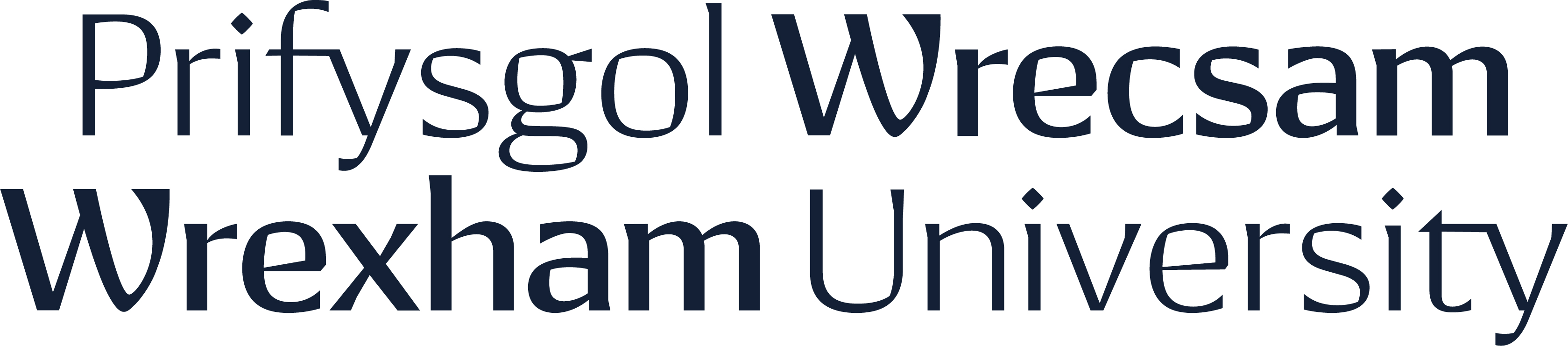 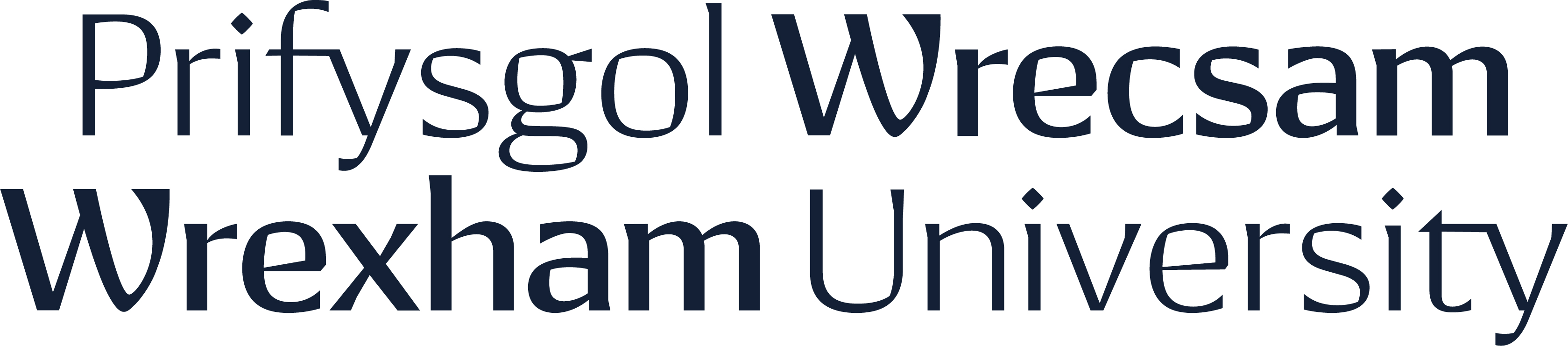 Pwrpas y PolisiMae'r polisi hwn yn nodi'r dull y bydd y Brifysgol yn ei fabwysiadu i asesu rhaglenni sy'n arwain at ddyfarniad. Ei ddiben yw bod yn glir ynghylch ar ba sail y bydd y Brifysgol yn sicrhau safonau academaidd ac yn cefnogi dysgu myfyrwyr orau, gan gynnwys y modd y bydd yn cydymffurfio â gofynion yr Asiantaeth Sicrhau Ansawdd (QAA) a Chôd Ansawdd y DU. Mae asesiad yn galluogi myfyriwr i ddangos i ba raddau y maent wedi cyflawni canlyniadau dysgu modiwlau a rhaglenni. Bydd y dull asesu cyffredinol ar gyfer pob rhaglen yn cael ei ystyried drwy brosesau sicrhau ansawdd y Brifysgol. Bydd y polisi hwn yn cael ei gymhwyso yn union yr un modd i'r holl ddarpariaethau a wneir yn enw'r Brifysgol, gan gynnwys yr hyn a ddarperir gan ddarparwyr partner neu mewn cydweithrediad â hwy, oni nodir fel arall o fewn y cytundeb partner academaidd unigol.Yr Egwyddorion Cyffredinol ar gyfer AsesuMae'r egwyddorion canlynol yn berthnasol i asesu gwaith myfyrwyr:bydd gan bob rhaglen a modiwl strategaeth asesu a fydd yn cael eu hystyried drwy brosesau dilysu ac ailddilysu rhaglenni'r Brifysgol. bydd pob modiwl yn cynnwys un neu fwy o asesiadau. Bydd y pwysoliad a ddyrennir i bob asesiad yn adlewyrchu cyfraniad yr asesiad at ganlyniadau dysgu'r modiwl. bydd y llwyth asesu ym mhob modiwl ac ar draws bob rhaglen yn gymesur. gall myfyrwyr ddewis cwblhau eu hasesiad yn Gymraeg neu Saesneg, neu gyfuniad o'r ddwy iaith, oni nodir yn wahanol o fewn cytundeb partneriaeth.mae asesiadau wedi'u cynllunio i fod yn: gynhwysol, clir, darparu her briodol, ac yn gefnogol i ddysgu a datblygu sgiliau myfyrwyr.Rheoli ansawdd a sicrhau ansawdd asesuMae'r Brifysgol wedi ymrwymo i sicrhau bod asesiadau'n briodol i ganlyniadau dysgu'r rhaglen/modiwl perthnasol a bod yr holl asesiadau'n cael eu cyflawni a'u marcio gan staff sy'n gymwys i wneud hynny, bod canlyniadau'n cael eu cofnodi, eu prosesu, eu cyflwyno a'u dychwelyd i'r myfyrwyr yn gywir.Mae nifer o brosesau ar waith i sicrhau bod trefniadau asesu'r Brifysgol yn bodloni disgwyliadau a gofynion y DU a nodir cyfleoedd mireinio i wneud gwelliannau i'w hasesiadau. Dilysu ac ail-ddilysuAddasu rhaglenni a modiwlauArchwilio allanolAdolygiad cymheiriaid o bapurau arholiadMarcioCymedroli mewnolByrddau AsesuNoder: nid yw'r rhestr uchod yn holl-gynhwysol.Cyfrifoldeb arweinydd y modiwl yw paratoi'r tasgau asesu ar gyfer eu modiwl. Rhaid iddynt sicrhau bod y dasg asesu yn bodloni'r egwyddorion cyffredinol ar gyfer asesu a bod y tasgau a osodir yn unigryw ar gyfer pob ail gynnig i sefyll arholiad. Dylai arweinydd y rhaglen ac arweinwyr y modiwlau adolygu'r tasgau asesu ar gyfer y rhaglen/modiwl o safbwynt cysondeb safonau a chydraddoldeb ymdrech myfyrwyr.Mae adolygiad cymheiriaid yn broses lle mae academyddion o fewn timau rhaglen yn adolygu tasgau asesu ei gilydd i sicrhau eu bod yn dilyn yr egwyddorion cyffredinol ar gyfer asesu (gweler paragraff 2.1). Nid yw adolygiad cymheiriaid yn cael ei fonitro'n ganolog a lle mae'n cael ei gynnal yn lleol, dylid ei gofnodi.Yn ogystal â'r broses adolygu cymheiriaid, dylai Arholwyr Allanol adolygu a chymeradwyo o leiaf 25% o'r holl friffiau/tasgau asesu sy'n cyfrannu at ddyfarniad, gan gynnwys yr holl bapurau arholiad ffurfiol. Ar gyfer modiwlau a gyflwynir mewn iaith heblaw Cymraeg neu Saesneg, dylai Arholwyr Allanol adolygu a chymeradwyo POB tasg/brîff asesu sy'n cyfrannu at ddyfarniad, gan gynnwys pob papur arholiad ffurfiol. Disgwylir i unrhyw sylwadau ar y briffiau/tasgau asesu gael eu dychwelyd o fewn tair wythnos i'r dyddiad y cânt eu hanfon at yr Arholwr Allanol ac ar ôl y dyddiad cau hwn, bydd y Brifysgol yn cymryd yn ganiataol nad oes unrhyw sylw a bod y brîff/tasg asesu yn cael eu cymeradwyo. Dylai arweinydd y rhaglen gadw cofnod o'r sampl a chymeradwyaeth yr Arholwr Allanol. Am arweiniad ar ddylunio tasgau, mae adnoddau a chyngor pellach ar gael ar yr Hyb Dysgu ac Addysgu. Mae'r ASA wedi cynhyrchu canllawiau defnyddiol ar Uniondeb Academaidd y dylid rhoi sylw iddynt fel rhan o'r broses o ddylunio asesiadau. Addasiadau RhesymolDylid gwneud addasiadau rhesymol ar gyfer myfyrwyr sy'n gweithio ar asesiadau lle mae'r rhain wedi'u hargymell gan y Gwasanaethau Cynhwysiant. Dylai addasiadau a argymhellir ar gyfer myfyrwyr gael eu gwirio'n rheolaidd ar EVision gan staff academaidd priodol gan fod y data hwn yn cael ei ddiweddaru gan y Gwasanaethau Cynhwysiant trwy gydol y flwyddyn academaidd. Rhaid cadarnhau addasiadau rhesymol cyn i'r asesiad gael ei gynnal, fel arfer ni fyddai hyn yn hwyrach nag wythnos.  Dylai myfyrwyr partneriaid sydd angen cymorth ychwanegol gael eu cyfeirio yn y lle cyntaf at y gwasanaeth priodol yn y sefydliad partner.Gall addasiadau rhesymol amrywio yn dibynnu ar y dasg asesu. Mae enghreifftiau'n cynnwys:Estyniadau lle bo angen oherwydd dyddiadau cau cydamserol, arferion ffydd neu anawsterau penodol gyda gofynion y cwrs. Mae angen cytuno ymlaen llaw ar y rhain a hynny cyn y dyddiad cau gwreiddiol ond nid oes rhaid darparu tystiolaeth.Amser ychwanegol i gwblhau asesiad amser-gyfyngedig, fel arholiad neu brawf yn y dosbarth.Gwneud cyflwyniad i grŵp llai neu'r gallu i recordio ymlaen llaw dasg sy’n cynnwys cyflwyniad.Defnyddio technoleg gynorthwyol gymeradwy fel meddalwedd trawsgrifio neu ddarllenydd sgrîn.Defnyddio offer recordio personol gymeradwy yn unol â pholisi'r Brifysgol.Darparu adnoddau cyn y sesiynau.Darparu deunyddiau arholiad mewn fformat hygyrch, a allai gynnwys darparu deunyddiau printiedig. Ar gyfer arholiadau a gaiff eu hamserlennu'n ganolog, bydd yr amserlenni yn ymgorffori trefniadau ar gyfer ystafelloedd gydag amser ychwanegol, darllenwyr ac ati Mae’r tîm Rhaglen yn gyfrifol am drefnu profion dosbarth ac arholiadau VLE/ar-lein i sicrhau bod addasiadau rhesymol ar waith.Dylid cyfeirio myfyrwyr sydd ag ymholiadau penodol mewn perthynas ag addasiadau rhesymol at y tîm perthnasol.  Gall staff wneud atgyfeiriad ar ran myfyrwyr i'w helpu i gael gafael ar gymorth gan Cynhwysiant yma https://wxm.ac.uk/ask-staff.Mathau o asesiadBydd y Brifysgol yn defnyddio amryw o ddulliau asesu i gefnogi dysgu myfyrwyr yn y ffordd orau ac i sicrhau bod safonau academaidd yn cael eu cynnal. Caiff asesiad ei gategoreiddio fel y naill neu’r llall o’r isod:Ffurfiannol – sy'n cyfrannu at ddysg y myfyrwyr drwy gyflwyno sylwebaeth ar waith a gyflwynwyd ond sydd ddim yn cyfrannu at y marc ar gyfer y modiwl. Crynodol – cyflwyno gwaith sydd wedi'i farcio ac sy'n cyfrannu at y marc cyffredinol am y modiwl.Gall asesiad fod ar ffurf gwaith cwrs, profion ymarferol neu arholiadau yn y dosbarth:Gwaith cwrs – gwaith sy'n cael ei gwblhau yn amser y myfyriwr ei hun ac y mae'n rhaid ei gyflwyno erbyn amser a dyddiad penodol. Gall gwaith cwrs gynnwys llawer o ddulliau asesu megis ysgrifennu ymarferol, traethodau, portffolios, astudiaethau achos, prosiectau a thraethodau hir.Ymarferol – asesiad o sgiliau neu allu ymarferol y myfyriwr.  Mae asesiadau o sgiliau ymarferol yn canolbwyntio ar p'un a yw myfyriwr yn cyflawni sgil ymarferol benodol a/neu ar ba mor dda mae’n cyflawni’r sgil honno.  Mae enghreifftiau o asesiadau ymarferol yn cynnwys: sgiliau clinigol, Arholiad Clinigol Strwythuredig Gwrthrychol (OSCE), efelychiadau, gwaith labordy, ac asesiadau llafar fel cyflwyniadau a thrafodaethau, (lle mae'r myfyriwr yn cael ei asesu ar eu cyflwyniad a/neu eu cyfraniad) Arholiadau – digwyddiad y mae'n rhaid i fyfyriwr ei fynychu ar adeg a lle penodol. Gall arholiadau gynnwys dulliau asesu fel profion yn y dosbarth, ar-lein ac ar y campws. Mae canllawiau pellach ar gyfer staff academaidd ar gael yn y Canllawiau ar gyfer Cynnal Arholiadau (ar yr Hyb Dysgu ac Addysgu)Cynhelir pob arholiad yn ystod cyfnodau arholiadau ffurfiol (fel y'u diffinnir yn y calendr academaidd). Bydd y tîm amserlennu (timetables@wrexham.ac.uk) yn cydlynu’r broses o amserlennu dyddiadau arholiadau a bydd amserlen arholiadau yn cael ei llunio. Bydd arholiadau'n cael eu cynnal yn electronig, rhaid i eithriadau i hyn gael eu cymeradwyo gan Arweinydd y Rhaglen (gyda mewnbwn gan y prif ddarlithwyr/arweinwyr pwnc). Bydd dyddiad, amser a hyd yr arholiad ar gael 4 wythnos cyn dechrau'r cyfnod arholiadau perthnasol.Dylai hyd yr arholiadau gyd-fynd â manylion yr asesiad ym manyleb y modiwl. Disgwylir y bydd papurau arholiad ar gyfer pob arholiad ffurfiol gan gynnwys papurau cyntaf a phapurau ailsefyll yn cael eu paratoi, eu hadolygu gan gymheiriaid, a’u cymeradwyo'n allanol erbyn 31 Hydref bob blwyddyn ar gyfer asesiad Semester 1 ac erbyn 28 Chwefror bob blwyddyn ar gyfer asesiad Semester 2 a Semester 3. Nod y broses hon yw ceisio sicrhau cysondeb rhwng yr asesiad cychwynnol a'r asesiad ailsefyll.  Bydd unrhyw ddefnydd o ddulliau annheg mewn arholiadau ar-lein yn arwain at gamau disgyblu o dan y weithdrefn uniondeb academaidd. Gwaherddir trafod cynnwys papur arholiad gyda myfyrwyr eraill cyn, yn ystod ac ar ôl yr arholiad.Bydd datganiad Addas i Eistedd y Brifysgol yn berthnasol i bob arholiad. Rhaid rhoi gwybod i'r partner neu safleoedd arholi eraill am unrhyw wallau a ganfyddir yn y papur arholiad.  Lle na ellir cywiro'r camgymeriad, rhaid hysbysu Deon y Gyfadran a fydd yn adrodd i'r Bwrdd Asesu. Yn achos arholiadau a gynhelir mewn sefydliadau partner, dylid cyfeirio ymholiadau at y Cyswllt Academaidd. Digwyddiadau nad oes modd eu rhagweld (‘Force Majeure’) – ni fydd y Brifysgol yn atebol pan fydd yn rhaid canslo arholiad oherwydd amgylchiadau annisgwyl. Bydd gwybodaeth am ganslo ac aildrefnu arholiadau yn cael ei chyfleu i fyfyrwyr ar wefan y Brifysgol. Arholiadau ar-lein – lle mae'n ofynnol i fyfyrwyr gwblhau arholiad o bell o dan amodau wedi'u hamseru a dychwelyd atebion yn electronig erbyn diwedd yr arholiad trwy amgylchedd dysgu rhithwir (VLE) y Brifysgol. Gall myfyrwyr ddefnyddio eu dyfais eu hunain mewn unrhyw leoliad ac nid oes angen goruchwyliaeth. Os nad oes gan fyfyrwyr fynediad at eu dyfais eu hunain i gynnal arholiad ar-lein, dylent hysbysu arweinydd eu modiwl yn y lle cyntaf.Gallant fod ar ffurf arholiad llyfr agored neu gaeëdig.Cyn yr arholiad, rhaid i fyfyrwyr ddarllen y canllawiau arholiad a chwblhau hunanddatganiad ar gyfer uniondeb academaidd.Arholwr y modiwl fydd yr arweinydd modiwl penodedig, ar y safle ble cynhelir yr arholiad. Bydd modd cysylltu gydag arholwr y modiwl ar-lein drwy'r VLE neu drwy e-bost yn ystod amser gwaith lleol (8:30am-5:00pm) yn ystod y cyfnod arholi i ddelio ag ymholiadau ynghylch papurau arholiad a gwneud cywiriadau os yw'n berthnasol. Rhaid i fyfyrwyr gyflwyno eu hatebion cyn diwedd cyfnod yr arholiad. Ni fydd cyflwyniadau hwyr yn cael eu hystyried a byddant yn cael eu categoreiddio fel absenoldeb, oni bai bod problemau technegol profedig gyda'r platfform VLE neu feddalwedd arholi, neu os yw'r myfyriwr yn gymwys am amser ychwanegol.Rhaid i fyfyrwyr sy'n wynebu anawsterau technegol yn ystod yr arholiad hysbysu eu harholwr modiwl ar unwaith. Os na ellir datrys problemau yn ystod y cyfnod arholi, gall myfyrwyr anfon eu ffeiliau ateb drwy e-bost at arholwr y modiwl cyn i'r arholiad ddod i ben ond ni ddylid caniatáu hyn ac eithrio mewn achos pan na fydd myfyrwyr yn gallu cyflwyno eu gwaith i'w farcio ar y VLE.Arholiadau ar y campws – lle mae'n ofynnol i fyfyrwyr gwblhau arholiad ar y campws o dan amodau wedi'u hamseru. Lle bo'n bosibl, dylid cynnal arholiadau ar y campws mewn un ystafell a dylai pob arholiad fod o'r un hyd, amser dechrau a gorffen, oni bai bod addasiadau rhesymol ar waith.Rhaid i arholiadau ar y campws gael eu cymeradwyo gan Arweinwyr Rhaglen a rhaid cysylltu â'r tîm amserlennu fel y gellir trefnu ystafell.Dylid eu cynnal yn electronig, gall myfyrwyr ddefnyddio eu dyfais eu hunain, neu darperir offer mewn ystafell gyfrifiadur/labordy. Ni all y Brifysgol gefnogi arholiadau printiedig, ac eithrio pan fydd hyn er mwyn bodloni addasiad rhesymol y cytunwyd arno neu ofyniad Corff Proffesiynol. Rhaid i Arweinwyr Modiwlau roi gwybod ymlaen llaw i bob myfyriwr am ddull cynnal yr arholiad a hwyluso profion ar unrhyw offer cyn yr arholiad, os oes angen. Profion yn y dosbarth - digwyddiad y mae'n rhaid i fyfyriwr ei fynychu ar adeg a lle penodol a all fod ar-lein neu ar y campws ac a fydd yn cael ei drefnu yn ystod wythnosau addysgu.Timau rhaglenni sy'n gyfrifol am drefnu profion yn y dosbarth, bydd y Tîm Amserlennu yn diweddaru amserlenni yn unol â hynny ac yn cynghori ar argaeledd ystafelloedd.Ni ddylai profion yn y dosbarth ddigwydd yn ystod wythnosau arholiadau ffurfiol a dylai'r tiwtor modiwl dan sylw gysylltu ag arweinydd y rhaglen i osgoi gwrthdaro.Dylid rhoi o leiaf pedair wythnos o rybudd i fyfyrwyr o ddyddiad prawf yn y dosbarth.Dylai'r cyfnod amser ar gyfer prawf yn y dosbarth gyd-fynd â manylion yr asesiad ym manyleb y modiwl. Canllawiau goruchwyliaeth:Rhaid bod o leiaf dau oruchwyliwr ym mhob ystafell, lle mae mwy nag un myfyriwr yn sefyll arholiad.  Fel arfer, mae angen goruchwylwyr ychwanegol os oes mwy na 50 o fyfyrwyr yn yr ystafell arholi.  Arweinydd y modiwl fydd y Prif Oruchwyliwr fel arfer. Byddant yn gyfrifol am sicrhau bod yr arholiad yn cael ei gynnal mewn modd priodol a byddant yn cwblhau adroddiad Goruchwylio i gofnodi unrhyw ddigwyddiadau.  Os bydd myfyriwr yn mynd yn sâl yn ystod yr arholiad, dylent hysbysu’r goruchwyliwr cyn gadael yr ystafell arholi.  Dylid cynghori'r myfyriwr i geisio sylw meddygol ar unwaith a chyfeirio at y weithdrefn Amgylchiadau Esgusodol am arweiniad. Unwaith y bydd myfyriwr wedi gadael yr ystafell arholi yn ddi-oruchwyliaeth, ni chaniateir iddynt ddychwelyd iddi.  Os bydd y larwm tân yn canu yn ystod arholiad ar y campws neu brawf yn y dosbarth, bydd y myfyrwyr yn cael cyfarwyddyd i adael yr ystafell arholi gan y Prif Oruchwyliwr.  Efallai y bydd angen aildrefnu'r arholiad os nad oedd yn bosibl cynnal amodau arholiad.  Ymddygiad yn ystod Arholiadau:Dylid darllen yr adran hon ochr yn ochr â'r Weithdrefn Uniondeb Academaidd. Pan ddaw'n hysbys bod papur arholiad wedi'i gyfaddawdu, cyn i'r arholiad gael ei gynnal, bydd angen i’r tîm rhaglen ddarparu papur newydd ar frys i atal myfyrwyr rhag bod dan anfantais. Pan ddaw'n hysbys bod papur arholiad wedi'i gyfaddawdu, ar ôl i'r arholiad gael ei gynnal, bydd yr arholiad yn cael ei ddirymu a bydd disgwyl i fyfyrwyr sefyll papur newydd nad ydynt wedi ei weld cyn gynted â phosibl. Os yw'r goruchwyliwr yn credu bod myfyriwr yn achosi aflonyddwch i fyfyrwyr eraill yn yr ystafell, mae ganddynt yr awdurdod i fynnu bod y myfyriwr yn gadael yr ystafell arholi. Fel arfer, dylid cyhoeddi un rhybudd a chofnod o'r rhybudd a roddwyd ac os na fydd y myfyriwr yn gwrando ar hyn, dylid ei orchymyn i adael yr ystafell.Pan amheuir bod achos o dorri Uniondeb academaidd yn ystod yr arholiad, bydd y goruchwyliwr yn hysbysu’r myfyriwr/myfyrwyr y bydd y digwyddiad yn cael ei adrodd o dan y Weithdrefn Uniondeb Academaidd. Bydd y Prif Oruchwyliwr yn cofnodi'r amser a'r manylion am y digwyddiad ar yr adroddiad Goruchwyliaeth. Efallai y caniateir i'r myfyriwr/myfyrwyr barhau â'r arholiad ond dylid eu cynghori y bydd eu marc arholiad yn cael ei ddal yn ôl, yn amodol ar ganlyniad y Weithdrefn Uniondeb Academaidd.  Gellir delio gyda myfyriwr dan y gweithdrefnau disgyblu am ymddwyn yn amhriodol mewn arholiad. Adborth i FyfyrwyrRhaid rhoi adborth i fyfyrwyr ar eu gwaith asesedig i helpu i gefnogi eu dysgu. Dylai'r adborth gynnwys marc dros dro yn ogystal â gwybodaeth am ba mor dda y mae'r myfyriwr wedi cyflawni'r deilliannau dysgu gofynnol o ran y meini prawf asesu, sut y cafodd y marc ei weithio allan ac unrhyw feysydd y mae angen eu datblygu. Nid yw'r marc dros dro yn cael ei gadarnhau nes iddo gael ei gymeradwyo yn y Bwrdd Asesu.  Dylai’r modd y cyflwynir adborth ymwneud â natur yr asesiad a gall gynnwys:Adborth llafar i fyfyriwr unigol neu grŵp o fyfyrwyr (e.e. ar gyflwyniad) Adborth ysgrifenedig neu glywedol (e.e. ar waith cwrs neu brosiectau)Model o atebion neu atebion enghreifftiol gyda sylwebaeth gysylltiedig (e.e. arholiadau)Rhaid i unrhyw adborth asesu crynodol gael ei ddangos ar y VLE. Lle rhoddir adborth llafar ar gyfer asesiad crynodol, rhaid cofnodi hyn.Efallai y bydd gan fyfyrwyr fynediad dros dro i'r arholiad digidol at ddibenion adborth neu byddant yn derbyn dogfen adborth ar wahân i adolygu sylwadau a wnaed gan y marciwr. Darperir yr adborth hwn mewn sesiwn a hwylusir gan y marciwr neu aelod arall o staff sy'n gallu cefnogi'r myfyriwr. Bydd y Brifysgol yn sicrhau bod unrhyw Addasiadau Rhesymol y cytunwyd arnynt yn cael sylw o ran y modd y darperir adborth i fyfyriwr er mwyn sicrhau’r dull gorau o gefnogi eu hanghenion a'u dysgu. Fel arfer, bydd myfyrwyr yn cael adborth ar eu hasesiad o fewn tair wythnos waith o'i gyflwyno neu gwblhau arholiad neu brawf. Mewn achosion eithriadol, bydd myfyrwyr yn cael gwybod am unrhyw wyriad o'r amserlen hon a'r rhesymau am hynny.Mewn meysydd rhaglenni heb diwtoriaid sy'n siarad Cymraeg, bydd gwasanaethau cyfieithu yn cael eu defnyddio i alluogi marcio a darparu adborth yn y Gymraeg neu mewn rhai achosion, deuir o hyd i farcwyr allanol.   Estyniadau i asesiadauMae gan fyfyrwyr hawl i gyflwyno cais am estyniad o wythnos i gyflwyno gwaith cwrs asesedig Mathau o asesiad. Rhaid gwneud y cais o leiaf 24 awr cyn y dyddiad cyflwyno gwreiddiol. Dylai myfyrwyr e-bostio'r cais at yr Arweinydd Modiwl perthnasol. Bydd y Brifysgol ond yn ystyried ceisiadau am hyd at wythnos sy’n cael eu cyflwyno o fewn y gofyniad amser. Dylid cyfeirio myfyrwyr at y weithdrefn Amgylchiadau Esgusodol ar gyfer unrhyw geisiadau eraill.Os yw myfyriwr sydd ag addasiad rhesymol wedi cael estyniad yn barod i’w ddyddiad cyflwyno, yn unol ag argymhelliad y Gwasanaethau Cynhwysiant, gallant gyflwyno cais pellach yn unol â'r paragraff uchod, ond rhaid ei gyflwyno o leiaf 24 awr cyn y dyddiad cyflwyno diwygiedig. Amgylchiadau esgusodol Pan fo myfyriwr yn profi amgylchiadau esgusodol annisgwyl sydd y tu hwnt i'w reolaeth ac a allai gael effaith ar eu perfformiad academaidd, gellir cyflwyno cais amgylchiadau esgusodol yn unol â Gweithdrefn Amgylchiadau Esgusodol y Brifysgol. Marcio a chymedroli asesiadauMae'r Brifysgol wedi ymrwymo i ddefnyddio ystod lawn y raddfa farcio ac mae wedi cynghori ei staff a'i harholwyr allanol yn unol â hynny.  Mae hyn yn arbennig o bwysig ym mhen uchaf ac isaf yr ystod.  Dyfernir marciau ar raddfa ganrannol (0-100%), ac eithrio pan fo angen graddfeydd eraill.Mae pob un o aelodau staff academaidd llawn amser a rhan-amser y Brifysgol yn cael eu cymeradwyo gan y Bwrdd Academaidd fel Arholwyr Mewnol. Rhaid penodi Arholwyr Mewnol ar gyfer Graddau Ymchwil yn unol â'r Rheoliadau priodol ar gyfer Dyfarniadau MPhil a PhD. Mewn achos, ac am ba bynnag reswm, megis salwch neu absenoldeb o’r Brifysgol, lle na fedr aelod o’r staff academaidd a fyddai fel arfer yn marcio sgriptiau neu waith cwrs ar gyfer rhaglen wneud hynny, byddid fel arfer yn gofyn i aelod arall o staff sydd â'r wybodaeth briodol ymgymryd â'r gwaith. Bydd Deon y Gyfadran ynghyd â Deoniaid Cyswllt hefyd yn gyfrifol am sicrhau bod cofnodion priodol o farcio a chymedroli Mewnol (ffurflenni MEMR) yn cael eu cynnal a'u storio'n ganolog o fewn safle Timau CME fel eu bod yn gwbl archwiliadwy, dylid creu ffolder o'r enw ffurflenni MEMR yn y ffolder pwnc perthnasol a llwytho pob ffurflen i fyny i'r ffolder hon. Mae'r Brifysgol yn defnyddio'r dulliau canlynol ar gyfer marcio asesiadau:Marcio CyntafCymedroli mewnolAil FarcioLle nad yw'n bosibl i farcwyr cyntaf neu ail farcwyr gytuno ar farciau, bydd y mater yn cael ei gyfeirio at Arweinydd y Rhaglen. Os bydd angen, penodir trydydd marciwr mewnol cyn i'r gwaith gael ei gyflwyno i'r Arholwr/wyr Allanol. Ni ddylid defnyddio'r Arholwr Allanol fel trydydd marciwr.Wrth anfon tasgau asesu at Arholwyr Allanol dylid anfon llawlyfrau modiwl a chynlluniau marcio ar gyfer pob safle cyflwyno hefyd. Bydd Arweinydd y Rhaglen yn sicrhau bod pecynnau modiwl o waith myfyrwyr sydd i'w gymedroli ar gael i Arholwyr Allanol, gan gadw at Bolisi Rheoli Cofnodion y Brifysgol.  Dylai cyflwyno copïau papur o waith myfyrwyr i'w safoni fod am resymau eithriadol sydd wedi eu cymeradwyo gan y Deon Cyswllt perthnasol. Rhaid i’r pecynnau modiwl hyn gynnwys yr isod o leiaf: rhestr o'r sampl a ddewiswyd gyda rhesymau dros eu dethol a thystiolaeth o ail farcio ac unrhyw drafodaeth gymedroli.manyleb y modiwl.brîff yr aseiniad, atebion sampl (lle bo'n berthnasol) a llawlyfr modiwl y meini prawf marcio.set ddrafft o'r marciau ar gyfer y garfan. Cosbau asesuYn ogystal â'r cosbau ar gyfer asesiadau hwyr a nodir yn y Rheoliadau Cyffredinol, paragraff E4: ii; efallai y byddwch hefyd yn ddarostyngedig i gosbau mewn perthynas â nifer geiriau os byddwch yn mynd 10% dros y nifer geiriau a bennwyd ar gyfer asesiad gwaith cwrs. Y gosb am fynd dros y nifer geiriau fydd 5 marc fesul pob 1000 gair gormodol.Rhaid marcio aseiniadau yn eu cyfanrwydd a phenderfynu ar y gosb ar y diwedd. Rhaid nodi canllawiau a gwybodaeth ynghylch cosbau asesu yn glir mewn llawlyfr rhaglen neu frîff aseiniadau (fel y nodir yn y Rheoliadau Cyffredinol, E4:iv) a hynny er budd myfyrwyr, marcwyr mewnol ac arholwyr allanol.Dyfarnu marciauBydd myfyrwyr yn derbyn meini prawf ar gyfer pob asesiad a fydd yn cyd-fynd â'r deilliannau dysgu penodol sy'n cael eu hasesu, a dylid esbonio'r rhain i fyfyrwyr cyn iddynt ymgymryd â'r gweithgaredd. Bydd y meini prawf asesu a ddarperir i fyfyrwyr yr un meini prawf a’r rhai a ddefnyddir gan staff yn y broses farcio.Nodir y meini prawf mewn cyfarwyddyd a fydd yn cynghori myfyrwyr ar yr allbynnau y mae angen eu dangos yn yr asesiad er mwyn cyflawni gradd benodol. Bydd meini prawf asesu (deilliannau dysgu a amlinellir ym manyleb y modiwl perthnasol) yn cyd-fynd â Chyfarwyddiadau Marcio Asesiadau Generig y Brifysgol ( Atodiad 3). Gellir diwygio geiriad sydd wedi'i gynnwys yn y cyfarwyddiadau generig, sy'n ymwneud ag i ba raddau y mae myfyriwr wedi bodloni'r meini prawf (canlyniad dysgu) fel sy'n briodol i'r canlyniad dysgu.  Fodd bynnag, dylai'r geiriad fod yn gyson â disgrifiadau lefel QAA ar gyfer y lefel berthnasol. Defnyddir y rhain ar draws pob rhaglen sy'n arwain at ddyfarniad gan y Brifysgol i sicrhau cysondeb o ran safonau academaidd, gan gynnwys y rhinweddau y mae angen eu dangos ar gyfer dosbarthiad gradd penodol. Ar gyfer rhaglenni sy'n cael eu cydnabod gan Gorff Statudol neu Reoleiddiol Proffesiynol, bydd meini prawf penodol y bydd angen i fyfyriwr eu bodloni i ddangos eu bod yn bodloni safonau proffesiynol. Byrddau AsesuMae'r Byrddau Asesu yn gyfarfod ffurfiol o staff academaidd sy'n gysylltiedig â chyflwyno rhaglen ac a fynychir gan Arholwr(wyr) Allanol. Mae Byrddau Asesu yn gyfrifol am sicrhau bod y Rheoliadau Academaidd yn cael eu cymhwyso a’u cynnal yn gyson ac unrhyw wyriad o’r Rheoliadau Academaidd fel y maent yn berthnasol i raglenni astudio. Gall y Bwrdd Asesu hefyd gynnwys aelodau allanol eraill; fel cynrychiolwyr Cyrff Proffesiynol, Statudol a Rheoleiddiol lle bo hynny'n ofynnol gan y cyrff hynny. Mae cylch gorchwyl, cyfansoddiad aelodaeth a chworwm ar gyfer Byrddau Asesu wedi'u nodi yn Atodiad 1.Mae gofynion gwahanol yn berthnasol i'r Byrddau sy'n ystyried traethodau ymchwil myfyrwyr gradd ac yn cael eu disgrifio yn yr adran berthnasol o'r Rheoliadau Academaidd ar gyfer y dyfarniadau hynny. Mae gan y Brifysgol ddau fath o Fyrddau Asesu:Bydd y Bwrdd Asesu Modiwlau yn ystyried ac yn cymeradwyo canlyniadau'r modiwl ar gyfer pob myfyriwr. Bydd y  Bwrdd Asesu Dyfarniadau/Cynnydd yn ystyried ac yn cymeradwyo'r canlyniadau cyffredinol ar gyfer pob myfyriwr sydd wedi cofrestru ar raglen. Gellir dod o hyd i wybodaeth am ymddygiad a chylch gorchwyl y Byrddau Asesu yn Atodiad 1. Dylai Arholwr Allanol fod yn bresennol mewn Byrddau Asesu, a lle mae'n absennol, dylid cofnodi hyn yng nghofnodion y bwrdd asesu a rhaid iddynt ddarparu ymateb ysgrifenedig sy'n cynnwys y wybodaeth ganlynol: y dyddiadmanylion cyfarfod y Bwrdd Asesuy rheswm dros absenoldebcadarnhau eu cyfranogiad i’r asesiad (byrddau asesu modiwlau yn unig) a’u cydsyniad â'r argymhellion terfynol y cawsant eu hysbysu ohonynt.Bydd Prif Arholwr Allanol yn mynychu bwrdd Dyfarniadau/Cynnydd i sicrhau bod dilysrwydd a chywirdeb y prosesau yn cael eu cynnal.  Byddant yn: cadarnhau dyfarniad credyd i fyfyrwyr ar fodiwlau a basiwyd yn dilyn digollediad (‘compensation’)cadarnhau cymhwysedd myfyriwr ar gyfer cynnydd neu ddyfarniad ar sail credyd cronedigsicrhau bod unrhyw ofynion penodol am ddyfarniad wedi'u bodloni.Bydd y tîm Asesu a Dyfarnu yn sicrhau bod pob myfyriwr yn cael gwybod am eu canlyniadau. Bydd Arweinydd y Rhaglen yn gwneud trefniadau i hysbysu myfyrwyr, yn ysgrifenedig, am unrhyw ofynion ailasesu.Cyfleoedd i ailsefyll  Bydd ailsefyll yn digwydd ar y cyfle nesaf sydd ar gael, a bydd tîm y rhaglen yn penderfynu ar yr amseriad. Gellir cynnal yr ail arholiadau yn ystod y flwyddyn lle caniateir hynny gan dîm y rhaglen, ar gyfer arholiadau a gymerwyd yn semester un, byddai'r ailsefyll yn digwydd yn ystod cyfnod arholiadau semester dau.Gellir dod o hyd i ragor o wybodaeth am ailsefyll ar gyfer pob dyfarniad yn y Rheoliadau Academaidd penodol ar gyfer dyfarniadau.Rhaid talu ffioedd ychwanegol ar gyfer ailasesiadau a chodir ffioedd yn unol â’r cyfraddau a nodir yn y Rheoliadau Ffioedd Dysgu, a geir ar  dudalen Ffioedd a Chyllido gwefan y Brifysgol.  Asesiad AmgenMae'r Brifysgol yn annog ein darpariaeth i fabwysiadu strategaeth asesu amrywiol, drwy hyn bydd ystod o fathau o asesiadau ar gael i herio ein myfyrwyr a chefnogi eu taith ddysgu. Fel rhan o hyn, efallai y bydd achosion lle na allwn ail-greu'r math o asesiad gwreiddiol ar adeg ailsefyll. Yn yr achosion hyn, bydd asesiad amgen yn cael ei greu gan dîm y rhaglen a fydd mor agos â phosibl at y dull asesu gwreiddiol ac a fydd yn cefnogi myfyrwyr i gyflawni canlyniadau dysgu’r modiwl perthnasol. Defnyddir asesiadau amgen fel arfer mewn achosion lle mae mathau o asesiad yn cynnwys asesiadau grŵp, ymarferol neu rai sy’n seiliedig ar berfformiad.Bydd pob tasg asesu amgen yn cael ei dylunio fesul achos ac yn berthnasol i unrhyw fyfyriwr y mae'n ofynnol iddo ailsefyll y dasg asesu y mae'r asesiad amgen yn berthnasol iddi o fewn y modiwl hwnnw. Darperir rhagor o wybodaeth am Asesiadau Amgen yn llawlyfr y modiwl neu fanyleb y modiwl.Apeliadau Academaidd Rhaid i fyfyriwr sy'n dymuno gwneud apêl academaidd fodloni'r sail dros apelio a chyflwyno eu ffurflen a thystiolaeth ategol o fewn yr amserlenni penodedig, fel y manylir yn y weithdrefn Apeliadau Academaidd. Cadw gwaithMae gan y Brifysgol amserlen cadw cofnodion sy'n nodi pa mor hir y dylid cadw gwaith myfyrwyr. Pwrpas cadw gwaith yw darparu tystiolaeth rhag ofn y bydd adolygiad o benderfyniad y Bwrdd Asesu ac at ddibenion sicrhau ansawdd. Mae'r amserlen cadw cofnodion yn rhan o'r wybodaeth a'r arweiniad ar reoli cofnodion a chydymffurfiaeth â Pholisi Rheoli Cofnodion y Brifysgol. Diogelu DataPan nad oes angen y gwaith mwyach at y diben y cadwyd ef ar ei gyfer, dylai cyfadrannau fod â system gadarn ar waith ar gyfer dileu gwaith a aseswyd yn gyfrinachol.  Gwybodaeth gysylltiedigMae ein holl bolisïau a gweithdrefnau wedi'u hysgrifennu trwy lens sy'n ystyriol o drawma gan ddefnyddio Pecyn Cymorth TrACE, ac wedi'u llywio gan Safonau'r Gymraeg a CYFLE, Strategaeth a Chynllun Gweithredu Academaidd Cyfrwng Cymraeg Prifysgol Wrecsam. Dylid darllen y polisi hwn ar y cyd â rheoliadau, polisïau a gweithdrefnau cysylltiedig, gan gynnwys:Polisi Cydraddoldeb, Amrywiaeth a Chynhwysiant Beichiogrwydd myfyrwyr, mamolaeth, mabwysiadu a pholisi a gweithdrefn gofalwyr eilaiddSiarter Cydraddoldeb HiliolNoder: nid yw'r rhestr uchod yn holl-gynhwysol.Geirfa termauAtodiad 1 Cylch gorchwyl Byrddau Asesu Trosolwg Is-bwyllgor o'r Bwrdd Academaidd yw Bwrdd Asesu.  Mae’n adrodd i'r Bwrdd Academaidd ac yn gweithredu’n unol â'r Rheol Sefydlog ar Ymddygiad Pwyllgorau.RhesymegCefnogi'r Bwrdd Academaidd i gwrdd â’i gyfrifoldeb am sicrhau: fod safonau academaidd rhaglenni'r Brifysgol yn bodloni gofynion y Fframwaith Cymwysterau Cenedlaethol perthnasol.bod gwerth y cymwysterau a ddyfernir i fyfyrwyr ar bwynt cymwysterau a thros amser yn cydymffurfio â safonau a gydnabyddir gan y sector.GweithrediadRhaid i'r Cadeirydd sicrhau bod gan y Byrddau Asesu reoliadau presennol y Brifysgol a rheoliadau'r rhaglen astudio benodol wrth law a bod aelodau'n ymwybodol o'r rheoliadau y bwriedir gwneud penderfyniadau’n unol â nhw.Bydd y dulliau asesu’n cydymffurfio â dogfen y Rhaglen Ddilysedig ac unrhyw welliannau a gymeradwywyd.  Bydd unrhyw amrywiad eithriadol i'r dull asesu yn cael ei gymeradwyo gan y Bwrdd a'i gofnodi yn y cofnod o benderfyniadau'r Bwrdd.Swyddogaethau Aelodau'r Bwrdd AsesuBydd y Cadeirydd yn gyfrifol am gynnull a hwyluso cyfarfodydd a chynnal eu didueddrwydd yn y broses benderfynu. Yn ogystal, byddant yn gyfrifol am sicrhau bod rheoliadau'n cael eu gweithredu yn unol â chanllawiau a bod argymhellion y Bwrdd yn cael eu cofnodi'n gywir.Adrodd Rhaid cofnodi trafodion y Bwrdd Asesu a'u cyflwyno i’r tîm Cynllunio Strategol a Gweinyddu Myfyrwyr (SPSA). Mae gwaith papur y Bwrdd Asesu yn cael ei ystyried yn ddogfennau cyfrinachol a dylai gofnodi penderfyniadau'r Bwrdd, gan gynnwys nodiadau lle mae marciau'r myfyrwyr wedi'u diwygio. Bwrdd Asesu ModiwlauCylch gorchwylMae'r Bwrdd Asesu Modiwlau yn atebol i Fwrdd Academaidd y Brifysgol. Gall y Bwrdd Asesu Modiwlau ffurfio unrhyw is-bwyllgorau sydd eu hangen arno i gyflawni ei ddyletswyddau ar yr amod bod y cyfryw bwyllgorau yn adrodd yn uniongyrchol i'r Bwrdd Asesu Modiwlau.  Rhaid i gyfansoddiad a chylch gorchwyl pob is-bwyllgor gael eu cymeradwyo a'u cofnodi gan Fwrdd Asesu'r Modiwl a'i adrodd i'r Bwrdd Academaidd.Mae Paneli Bwrdd Academaidd sydd wedi'u sefydlu'n ffurfiol, gan gynnwys ond nid yn gyfyngedig i'r Panel Amgylchiadau Esgusodol, Panel Camymddwyn Academaidd a'r Panel Apêl yn cael eu grymuso i wneud penderfyniadau a fydd yn cael eu gweithredu'n uniongyrchol gan Fwrdd Asesu'r Modiwlau.Bydd y Bwrdd Asesu Modiwlau yn gyfrifol i, ac yn cael awdurdod dirprwyedig gan y Bwrdd Academaidd i gyflawni'r dyletswyddau canlynol:ystyried y marciau ar gyfer yr holl fyfyrwyr sy'n ymgymryd â'r modiwlau sy'n cael eu hasesu ac i fodloni ei hun bod y marciau yn briodolanfon y marciau y cytunwyd arnynt i'r Bwrdd Asesu Dyfarniadau / Cynnydd priodolsicrhau bod safonau asesu priodol yn cael eu cynnalsicrhau bod myfyrwyr yn cael eu hasesu yn unol â'r rheoliadau a'r gweithdrefnau a gymeradwywyd;sicrhau bod dulliau asesu yn cydymffurfio â'r ddogfen Rhaglen Ddilysedig.  Bydd unrhyw amrywiad eithriadol i'r dull asesu yn cael ei gymeradwyo gan y Bwrdd a'i gofnodi yng nghofnodion y Bwrdd.gweithredu ar unrhyw benderfyniadau a wneir gan y Panel Amgylchiadau Esgusodoldal canlyniad myfyriwr yn ôl neu ohirio'r penderfyniad lle mae'n destun ymchwiliad o dan y weithdrefn Uniondeb Academaidd hyd nes y deuir i ganlyniad   llunio cofnod o ganlyniadau'r modiwl a gymeradwyir gan aelodau'r Bwrddpenderfynu ar y dulliau asesu ar gyfer myfyrwyr sy'n ailsefyll arholiadau yn unol â manyleb y modiwl.  (Fel arfer, bydd strwythur arholiad o'r fath yr un fath â phan gyflwynwyd y myfyrwyr dan sylw i'w harholi y tro cyntaf)awdurdodi'r Cadeirydd i gymryd unrhyw gamau Gweithredol a allai fod yn angenrheidiol i hwyluso busnes brys yn dilyn y Bwrdd. Rhaid i'r penderfyniadau hyn fod ar y diwyg y cytunwyd arno a'u cymeradwyo a'u llofnodi'n ffurfiol gan y Cadeirydd.  Bydd y ddogfennaeth hon yn cael ei chadw gyda gwaith papur perthnasol y Bwrdd Asesu.  awdurdodi Cadeirydd amgen heb unrhyw gysylltiad uniongyrchol â'r modiwl neu'r rhaglen sydd dan sylw, i gymryd unrhyw gamau Gweithredol sy'n angenrheidiol i hwyluso busnes brys yn dilyn y Bwrdd i gymeradwyo a llofnodi Gweithred y Cadeirydd, lle nad yw'r Cadeirydd gwreiddiol ar gael.  Cyfansoddiad Aelodaeth Bydd y Bwrdd Academaidd yn cymeradwyo ychwanegu aelodau academaidd o staff at y rhestr o Gadeiryddion. Gellir llenwi swydd Cadeirydd gan academydd sydd â'r sgiliau a'r profiad priodol i gyflawni'r rôl yn llwyddiannus, fel y'i henwebwyd gan Ddeon y Gyfadran neu Ddeoniaid Cyswllt. Gall Deoniaid Cyfadrannau a/neu Ddeoniaid Cyswllt enwebu aelodau o staff drwy gynghori'r tîm Asesu a Dyfarnu, a fydd yn ceisio cymeradwyaeth y Bwrdd Academaidd. Rhaid gwneud enwebiadau cymeradwy cyn y Byrddau Asesu er mwyn cwblhau'r hyfforddiant angenrheidiol cyn y gall y person sydd wedi’i enwebu gadeirio cyfarfod.Mae dynodi staff sy'n gymwys i gadeirio byrddau asesu yn amodol ar ddangos profiad o sicrwydd ansawdd asesu y gellid bod wedi ei ennill drwy unrhyw un o'r gweithgareddau canlynol:Safonwr ac Arholwr Allanol gwaith a asesirProfiad fel Cadeirydd mewn byrddau neu baneli eraillDealltwriaeth gadarn o reoliadau'r Brifysgol ac effaith penderfyniadau'r bwrddBydd gan y Cyfarwyddwr Cynllunio Strategol a Gweinyddu Myfyrwyr, neu berson a enwebwyd ganddo, yr awdurdod i ofyn am Gadeirydd amgen os oes posibilrwydd bod gan y Cadeirydd enwebedig gysylltiad rhy agos â'r modiwl neu'r rhaglenni sy'n cael eu hystyried mewn Bwrdd. Aelodaeth y Bwrdd Asesu Modiwlau Bydd pob Bwrdd Asesu Modiwlau yn cynnwys:CadeiryddDeoniaid Cyswllt Cyfadrannau’r Rhaglenni a’r Modiwlau dan ystyriaeth Arholwr(wyr) Allanol sy'n gysylltiedig â Rhaglenni a Modiwlau sy'n cael eu hystyriedAsesydd allanol (lle bo hynny'n briodol)Cynrychiolwyr Cyrff Statudol neu Reoleiddiol Proffesiynol (lle bo hynny'n briodol)Cynrychiolwyr Partneriaid neu Diwtor Cyswllt enwebedig (lle bo hynny'n briodol)Arholwyr Mewnol ar gyfer Rhaglenni a Modiwlau dan ystyriaethArweinwyr RhaglenYn bresennol:bydd aelod o’r tîm Cynllunio Strategol a Gweinyddu Myfyrwyr yn mynychu i bwrpas cynghori Gweinyddwr Bwrdd Ex Officio: Gall Cadeirydd ac Is-gadeirydd y Bwrdd Academaidd fynychu'r Bwrdd Asesu.6.4 Cworwm Fel arfer, y cworwm ar gyfer Bwrdd Asesu Modiwlau fydd:Y CadeiryddO leiaf un cynrychiolydd o blith arholwyr o bob maes pwnc a aseswyd, ar gyfer y flwyddyn neu ran o'r rhaglen sy'n cael ei hystyried fel y penderfynir gan y Cadeirydd.Cynrychiolydd Academaidd o bob sefydliad partner y mae marciau’n cael eu cyflwyno ganddo neu Diwtor Cyswllt Academaidd priodol. Yn ogystal, ni fydd Byrddau Modiwlau'n bwrw ymlaen oni bai bod Gweinyddwr y Bwrdd enwebedig yn bresennol i ddarparu'r gwaith papur priodol ac i gofnodi trafodion a bod cynrychiolydd o SPSA yn bresennol i roi cyngor. Os nad oes cworwm yn y Bwrdd Modiwl, bydd fel arfer yn cael ei ailymgynnull yn ddiweddarach. Fodd bynnag, mewn amgylchiadau eithriadol, mae gan Gadeirydd y Bwrdd Asesu yr awdurdod i ganiatáu i Fwrdd Asesu Modiwlau fwrw ymlaen lle nad oes cworwm yn bresennol.6.5 Absenoldeb y CadeiryddOs na fydd Cadeirydd yn mynychu'r cyfarfod o’r bwrdd sydd wedi'i drefnu, bydd cynrychiolydd yr SPSA sy'n bresennol yn gallu cynghori aelodau'r bwrdd sy'n bresennol y gallant enwebu aelod arall sy'n bresennol i weithredu fel Cadeirydd fel y gall y bwrdd fwrw ymlaen. Bydd yn ofynnol i'r sawl a enwebir fod â phrofiad blaenorol fel Cadeirydd neu o Fwrdd Asesu a bydd yn cael ei gefnogi mewn swyddogaeth reoleiddiol gan gynrychiolydd yr SPSA. Yn dilyn cyfarfod y bwrdd, cysylltir â'r Cadeirydd oedd i fod i fynychu i ofyn iddo/iddi adolygu canlyniadau'r bwrdd a chadarnhau a ydynt yn cydsynio â'r penderfyniadau a wnaed.Cyfrifoldeb y Cadeirydd oedd i fod i fynychu yw derbyn y gwahoddiad i’r cyfarfod a hysbysu'r Tîm Asesu a Dyfarniadau ymlaen llaw os nad ydynt yn gallu dod i’r cyfarfod.6.6 Absenoldeb cynrychiolydd o blith arholwyr pob maes pwnc a aseswyd/ Cynrychiolydd Academaidd o bob sefydliad partner/Tiwtor Cyswllt AcademaiddOs na fydd unrhyw un o'r aelodau uchod yn mynychu cyfarfod a drefnwyd y Bwrdd, bydd y cynrychiolydd SPSA sy'n bresennol yn gallu cynghori aelodau'r bwrdd sy'n bresennol na fydd y marciau/modiwlau/proffiliau myfyrwyr perthnasol yn cael eu hystyried yn ystod y bwrdd. Yn dilyn cyfarfod y Bwrdd, bydd y Tîm Asesu a Dyfarniadau yn rhoi crynodeb o'r marciau/modiwlau/proffiliau myfyrwyr perthnasol i'r cynrychiolwyr pwnc perthnasol/Tiwtoriaid Cyswllt Academaidd a'r Cadeirydd i'w hadolygu a'u cymeradwyo. Cyfrifoldeb y cynrychiolydd pwnc/Tiwtor Cyswllt Academaidd yw derbyn y gwahoddiad i’r cyfarfod a hysbysu'r Tîm Asesu a Dyfarniadau ymlaen llaw os nad ydynt yn gallu dod i'r cyfarfod.6.7 Absenoldeb Arholwyr AllanolDisgwylir i arholwr(wyr) allanol yn y pwnc/pynciau dan sylw, a chymedrolwyr lle bo'n briodol, fynychu holl gyfarfodydd y Bwrdd Asesu Modiwlau ym mhob blwyddyn academaidd.  Os na allant fynychu cyfarfod lle bo angen eu presenoldeb yn ffurfiol, dylent ddarparu cadarnhad ysgrifenedig eu bod wedi gweld y sampl ofynnol o waith asesedig a'u bod yn fodlon â safon yr asesu a'r marcio. Os na all y Bwrdd fod yn sicr bod yr arholwr allanol wedi gweld y sampl ofynnol o waith wedi'i asesu, bydd y marciau/modiwlau/proffiliau myfyrwyr perthnasol yn cael eu hystyried yn ystod y bwrdd ond byddant yn amodol ar gymeradwyaeth yn dilyn derbyn cadarnhad o'r uchod gan yr Arholwr(wyr) Allanol perthnasol ar ôl y bwrdd.6.8 Amlder Bydd Byrddau Asesu Modiwlau yn cwrdd mor aml ag sy'n ofynnol gan y Brifysgol neu mor aml ag sy'n angenrheidiol i gyflawni'r dyletswyddau uchod. Byrddau Asesu Dyfarniadau/CynnyddCylch gorchwyl Mae'r Bwrdd Asesu Dyfarniadau/Cynnydd yn gyfrifol i Fwrdd Academaidd y Brifysgol. Gall y Bwrdd Asesu Dyfarniadau/Cynnydd ffurfio unrhyw is-bwyllgorau sy’n angenrheidiol i gyflawni ei ddyletswyddau ar yr amod bod y cyfryw bwyllgorau yn adrodd yn uniongyrchol i'r Bwrdd Asesu.  Rhaid i gyfansoddiad a chylch gorchwyl pob is-bwyllgor gael ei gymeradwyo a'i gofnodi gan y Bwrdd Asesu Dyfarniadau/Cynnydd a'i adrodd i'r Bwrdd Academaidd.Mae Paneli Bwrdd Academaidd sydd wedi'u sefydlu'n ffurfiol, gan gynnwys ond heb fod yn gyfyngedig i'r Panel Amgylchiadau Esgusodol, Panel Camymddwyn Academaidd a'r Panel Apêl yn cael eu grymuso i wneud penderfyniadau a fydd yn cael eu gweithredu'n uniongyrchol gan y Bwrdd Asesu Dyfarniadau/Cynnydd.Bydd gan y Bwrdd Asesu Dyfarniadau/Cynnydd y cyfrifoldeb a'r awdurdod a ddirprwywyd iddo gan y Bwrdd Academaidd i gyflawni'r dyletswyddau canlynol:sicrhau bod safonau asesu priodol yn cael eu cynnal;sicrhau bod myfyrwyr yn cael eu hasesu yn unol â'r rheoliadau a'r gweithdrefnau cymeradwy;gwneud penderfyniad ar gynnydd pob myfyriwr yn y cam dan sylw drwy ystyried marciau ac asesiadau eraill a ddarparwyd, gan gynnwys, lle bo'n briodol, adroddiadau ar hyfforddiant proffesiynol;cadarnhau'r dyddiad cau ar gyfer ailgyflwyno gwaith myfyrwyr a defnyddio ei farn academaidd i ystyried a darparu penderfyniad ar achosion lle:cynigir amrywiad i'r patrwm cynnydd arferol cafwyd cais am estyniad i'r cyfnod cofrestru arferol ar gyfer dyfarniad ac nad yw'n briodol i'r Panel Amgylchiadau Esgusodol ystyried y cais hwnnw.Lle mae'r Brifysgol yn ymwybodol bod afreoleidd-dra wedi digwydd wrth ddarparu a rheoli'r rhaglen cyn y Bwrdd, gofynnir am gyngor gan y Tîm Cynllunio Strategol a Gweinyddu Myfyrwyr ar ddehongli a gweithredu'r rheoliadau yn benodol er mwyn osgoi rhoi myfyrwyr dan anfantais.  Bydd y Bwrdd yn ystyried y cyngor hwn yn ei ddyfarniad terfynol a rhaid iddo ofyn am gymeradwyaeth uniongyrchol gan y Bwrdd Academaidd os yw'n gwyro o'r argymhellion hyn.	Pan fo'r Panel Amgylchiadau Esgusodol wedi cytuno bod myfyriwr yn absennol o arholiad neu asesiad terfynol am reswm da ac nad yw'n gallu cwblhau asesiad pellach, i ystyried argymell i'r Bwrdd Academaidd naill ai:bod o leiaf dwy ran o dair o'r credydau sy'n cyfrif tuag at y dyfarniad terfynol wedi'u cwblhau'n llwyddiannus neu;bod y myfyriwr yn cael ei argymell ar gyfer gwobr aegrotat;llunio cofnod o benderfyniadau a wnaed i'w cymeradwyo gan Gadeirydd y Bwrdd a'r Arholwr Allanol.derbyn myfyrwyr ar gyfer eu dyfarniadau penodol7.2 Aelodaeth o’r Bwrdd Dyfarniadau/Cynnydd Bydd pob Bwrdd Asesu Dyfarniadau/Cynnydd yn cynnwys:CadeiryddDeoniaid Cyswllt Cyfadrannau’r Rhaglenni a’r Modiwlau dan ystyriaeth; Prif Arholwr Allanol Cynrychiolwyr Cyrff Proffesiynol, Statudol neu Reoleiddiol (lle bo hynny'n briodol)Cynrychiolwyr Partneriaid neu diwtor cyswllt enwebedig (lle bo hynny'n briodol)Arweinydd(ion) Rhaglen neu berson a enwebwyd ganddynt Yn bresennol:bydd aelod o’r tîm Cynllunio Strategol a Gweinyddu Myfyrwyr yn bresennol i gynghori’r Bwrdd Gweinyddwr BwrddGall Arholwyr Mewnol fynychu fel arsylwyr.Ex Officio: Gall Cadeirydd ac Is-gadeirydd y Bwrdd Academaidd fynychu'r Bwrdd Asesu.7.3 Cworwm  Y cworwm ar gyfer Bwrdd Asesu fydd:Y CadeiryddArweinydd(ion) Rhaglen(ni) (neu gynrychiolydd a gymeradwywyd gan Ddeon y Gyfadran) ar gyfer y rhaglen(ni) sy'n cael eu hystyried).Cynrychiolydd Academaidd o bob sefydliad partner y bydd cynnydd/dyfarniadau ganddo’n cael eu hystyried neu Gyswllt Academaidd priodol.O leiaf un Prif Arholwr Allanol lle mae'r Bwrdd wedi'i awdurdodi i dderbyn myfyrwyr i'w dyfarniadau.Yn ogystal, ni fydd y byrddau yn bwrw ymlaen oni bai bod Gweinyddwr y Bwrdd enwebedig yn bresennol i ddarparu'r gwaith papur priodol ac i gofnodi trafodion a bod cynrychiolydd o SPSA yn bresennol i roi cyngor.Os nad oes cworwm yn y Bwrdd Dyfarniadau/Cynnydd, bydd fel arfer yn cael ei ailymgynnull yn ddiweddarach. Fodd bynnag, mewn amgylchiadau eithriadol, mae gan Gadeirydd y Bwrdd Asesu yr awdurdod i ganiatáu i'r achos barhau pan nad oes cworwm yn y bwrdd.7.4 Absenoldeb y CadeiryddOs na fydd Cadeirydd yn mynychu'r cyfarfod bwrdd sydd wedi'i drefnu, bydd cynrychiolydd yr SPSA sy'n bresennol yn gallu cynghori aelodau'r bwrdd sy'n bresennol y gallant enwebu aelod arall sy'n bresennol i weithredu fel Cadeirydd i sicrhau y gall y bwrdd fwrw ymlaen. Bydd yn ofynnol i'r sawl a enwebir fod â phrofiad blaenorol fel Cadeirydd neu o Fwrdd Asesu a bydd yn cael ei gefnogi mewn swyddogaeth reoleiddiol gan gynrychiolydd yr SPSA. Yn dilyn cyfarfod y bwrdd, cysylltir â'r Cadeirydd oedd i fod i fynychu i ofyn iddo/iddi adolygu canlyniadau'r bwrdd a chadarnhau a ydynt yn cydsynio â'r penderfyniadau a wnaed.Cyfrifoldeb y Cadeirydd oedd i fod i fynychu yw derbyn y gwahoddiad i’r cyfarfod a hysbysu'r Tîm Asesu a Dyfarniadau ymlaen llaw os nad ydynt yn gallu dod i’r cyfarfod.7.5 Absenoldeb Arweinydd Rhaglen Pwnc/Cynrychiolydd Academaidd o bob sefydliad partner / Tiwtor Cyswllt AcademaiddOs na fydd unrhyw un o'r aelodau uchod yn mynychu cyfarfod a drefnwyd y Bwrdd, bydd y cynrychiolydd SPSA sy'n bresennol yn gallu cynghori aelodau'r bwrdd sy'n bresennol na fydd y marciau/modiwlau/proffiliau myfyrwyr perthnasol yn cael eu hystyried yn ystod y bwrdd. Yn dilyn cyfarfod y Bwrdd, bydd y Tîm Asesu a Dyfarniadau yn rhoi crynodeb o'r marciau/modiwlau/proffiliau myfyrwyr perthnasol i'r cynrychiolwyr pwnc perthnasol/Tiwtoriaid Cyswllt Academaidd a'r Cadeirydd i'w hadolygu a'u cymeradwyo. Cyfrifoldeb y cynrychiolydd pwnc/Tiwtor Cyswllt Academaidd yw derbyn y gwahoddiad i’r cyfarfod a hysbysu'r Tîm Asesu a Dyfarniadau ymlaen llaw os nad ydynt yn gallu dod i'r cyfarfod.7.6 Absenoldeb y Prif Arholwr Allanol Os na all y Prif Arholwr Allanol fynychu cyfarfod lle mae angen ei bresenoldeb yn ffurfiol, bydd marciau/cynnydd/dyfarniadau/proffiliau myfyrwyr perthnasol yn cael eu hystyried yn ystod y bwrdd ond bydd yn amodol ar gymeradwyaeth yn dilyn cadarnhad gan y Prif Arholwr Allanol perthnasol.7.7 Amlder Bydd Byrddau Asesu Dyfarniadau/Cynnydd yn cwrdd mor aml ag sy'n ofynnol gan y Brifysgol neu mor aml ag sy'n angenrheidiol i gyflawni'r dyletswyddau uchod. 7.8 Myfyrwyr yr ystyrir eu bod wedi methu Rhaid i'r Bwrdd Asesu perthnasol drefnu i bob ymgeisydd sydd wedi cael eu methu gan y Bwrdd Asesu gael eu hysbysu yn ysgrifenedig. Dylid nodi gofynion ailsefyll lle bo hynny'n briodol. 7.9 Mynediad ffurfiol i raddau Mae'r Bwrdd Asesu Dyfarniadau/Cynnydd wedi'i awdurdodi gan y Bwrdd Academaidd i dderbyn myfyrwyr i'w dyfarniadau priodol a chyflwyno'r dyfarniadau a'r breintiau yn unol â rheoliadau'r Brifysgol. 7.10 Cyhoeddi canlyniadau Bydd SPSA yn sicrhau bod yr holl fyfyrwyr yn cael gwybod am eu canlyniadau. Bydd y tîm Rhaglen yn gwneud trefniadau i hysbysu myfyrwyr, yn ysgrifenedig, am unrhyw ofynion ailsefyll.Atodiad 2 – Cyfarwyddiadau Cyffredinol ar gyfer Marcio Asesiadau Fframwaith Marcio Lefel 3Mae'r fframwaith marcio yn cyd-fynd â'r Pwyntiau Cyfeirio Allanol canlynol: Disgrifyddion Lefel Fframwaith Credydau a Chymwysterau Cymru (CQFW)Fframwaith Marcio Lefel 4Mae'r fframwaith marcio yn cyd-fynd â'r Pwyntiau Cyfeirio Allanol canlynol: Disgrifyddion Lefel Fframwaith Credydau a Chymwysterau Cymru (CQFW)Fframweithiau ar gyfer cymwysterau Addysg Uwch cyrff dyfarnu graddau'r DU 2024 (FHEQ) Fframwaith Marcio Lefel 5Mae'r fframwaith marcio yn cyd-fynd â'r Pwyntiau Cyfeirio Allanol canlynol: Disgrifyddion Lefel Fframwaith Credydau a Chymwysterau Cymru (CQFW)Fframweithiau ar gyfer cymwysterau Addysg Uwch cyrff dyfarnu graddau'r DU 2024 (FHEQ) Fframwaith Marcio Lefel 6Mae'r fframwaith marcio yn cyd-fynd â'r Pwyntiau Cyfeirio Allanol canlynol: Disgrifyddion Lefel Fframwaith Credydau a Chymwysterau Cymru (CQFW)Fframweithiau ar gyfer cymwysterau Addysg Uwch cyrff dyfarnu graddau'r DU 2024 (FHEQ) Fframwaith Marcio Lefel 7 Mae'r fframwaith marcio yn cyd-fynd â'r Pwyntiau Cyfeirio Allanol canlynol: Disgrifyddion Lefel Fframwaith Credydau a Chymwysterau Cymru (CQFW)Fframweithiau ar gyfer cymwysterau Addysg Uwch cyrff dyfarnu graddau'r DU 2024 (FHEQ) Polisi Asesu2024/25Gwasanaethau Cynhwysiant Gall y tîm wneud addasiadau rhesymol ar gyfer myfyrwyr mewn perthynas â chyflwr meddygol tymor hir, anabledd, cyflwr iechyd meddwl neu wahaniaeth dysgu penodol a gall ddarparu cymorth a chyngor ar wneud cais am Lwfans Myfyrwyr Anabl.inclusion@wrexham.ac.uk ask@wrexham.ac.uk Tîm Caplaniaeth Fel Prifysgol, mae angen i ni hefyd fod yn ymwybodol o'n cyfrifoldebau dros ymateb i faterion ymarferol sy’n gysylltiedig â chadw ffydd ar y campws a cheisiadau gan fyfyrwyr am addasiadau.ask@wrexham.ac.uk  MathGofynion Marcio cyntafMae marciwr cyntaf yn aelod o staff academaidd sy'n gysylltiedig ag addysgu'r pwnc sy'n cael ei asesu a bydd yn dyrannu marciau i'w dyfarnu yn erbyn y deilliannau dysgu sy'n cyd-fynd â disgrifyddion gradd perthnasol. Mae marcwyr cyntaf hefyd yn darparu sylwebaeth ysgrifenedig ar gyfer adborth myfyrwyr. Rhaid i bob asesiad fynd drwy’r broses marcio cyntaf.Cymedroli mewnol  Mae grŵp o staff academaidd yn adolygu sampl o waith wedi'i asesu ar gyfer pob modiwl yn flynyddol. Bydd yr ymarfer cymedroli yn pennu cysondeb y marciau ac yn sicrhau eu bod yn gynrychiolaeth deg o safonau'r sector, y defnydd o’r broses farcio a bod y meini prawf marcio wedi'u defnyddio'n gywir.Dylai'r sampl:Fod yn 10% neu’n 5 darn o waith, pa un bynnag sydd fwyaf.Cynrychioli'r ystod lawn o farciau.Cynnwys samplau ar gyfer pob lleoliad lle mae mwy nag un.Cynnwys samplau sydd ar y ffin rhwng pasio/methu a methiannau.Cynnwys samplau o'r holl farcwyr cyntaf pan fydd mwy nag un.Cynnwys samplau o asesiadau a gwblhawyd yn ddwyieithog neu mewn ieithoedd eraill.Ail farcioMae ail farciwr yn aelod o staff academaidd sy'n ymwneud ag addysgu'r pwnc.  Ni allant hefyd fod yn farciwr cyntaf.Dim ond i draethodau a phrosiectau blwyddyn olaf y cymhwysir ail farcio. Bydd maint y garfan yn pennu maint y sampl ar gyfer ail farcio.Dylai'r sampl:Gynnwys yr holl fethiannau.Cynnwys yr holl samplau sydd ar y ffin rhwng pasio/methu.Cynrychioli'r ystod lawn o farciau.Cynnwys samplau ar gyfer pob marciwr cyntaf lle mae mwy nag un.Cynnwys samplau ar gyfer pob lleoliad lle mae mwy nag un.Cynnwys samplau o asesiadau a gwblhawyd yn ddwyieithog neu mewn ieithoedd eraill.Arholi allanol Rhaid i arholwyr allanol adolygu sampl ddigonol o dasgau asesu a gwaith myfyrwyr sy'n cynnwys yr holl fodiwlau y penodwyd nhw ar eu cyfer.Dylai'r sampl:Fod yn 10% neu’n 5 darn o waith, pa un bynnag sydd fwyaf.Cynrychioli'r ystod lawn o farciau.Cynnwys samplau ar gyfer pob lleoliad lle mae mwy nag un.Cynnwys samplau sydd ar y ffin rhwng pasio/methu a methiannau.Cynnwys samplau o'r holl farcwyr cyntaf pan fydd mwy nag un.Cynnwys samplau o asesiadau a gwblhawyd yn ddwyieithog neu mewn ieithoedd eraill.Deuir o hyd i Arholwr Allanol dwyieithog ar gyfer rhaglenni sy'n cynnig darpariaeth ddwyieithog yn y Gymraeg a'r Saesneg neu ieithoedd eraill.AsesiadDiffinnir asesiad fel y modd y mae cyrhaeddiad myfyriwr yn cael ei archwilio a'i raddio'n gryno mewn rhyw ffordd. Gall asesiad fod ar ffurf gwaith cwrs, profion ymarferol neu arholiadau yn y dosbarth.DyfarniadTystysgrif, diploma, gradd (neu deitl cymhwyster arall) sy'n nodi bod llwybr neu Raglen a enwir wedi'u cwblhau'n llwyddiannus i safon gymeradwy.Digollediad(FC neu RC)O fewn terfynau credyd penodol, gellir dyfarnu credyd i fyfyriwr am fodiwlau nad ydynt wedi'u pasio.CredydauNeilltuir credydau i fodiwl sy'n nodi'r cyfraniad y mae'r modiwl yn ei wneud i raglen astudio.Gohirio (D)Gohirio yw pan fydd y Bwrdd Asesu yn cadarnhau penderfyniad y Panel Amgylchiadau Esgusodol y caniateir i fyfyriwr y mae ei berfformiad mewn modiwl neu fodiwlau wedi cael ei effeithio gan amgylchiadau esgusodol ailsefyll yr asesiad hwnnw heb golli ymdrech.Arholwyr AllanolRhaid penodi pob Arholwr Allanol ar gyfer rhaglenni a addysgir yn unol â Chôd Ansawdd QAA UK ar gyfer Addysg Uwch - Cyngor ac Arweiniad: Arbenigedd Allanol.  Rhaid penodi pob Arholwr Allanol ar gyfer Graddau Ymchwil yn unol â'r Rheoliadau priodol ar gyfer Gwobrau Ymchwil Ôl-raddedig.Methu (F)'Methu' yw pan fydd myfyriwr sydd wedi cofrestru ar raglen astudio yn dihysbyddu pob ymgais a ganiateir ar gyfer modiwl.Cadw’n Ôl (H)Mae marc a gedwir yn ôl yn dangos bod y marc yn cael ei gadw’n ôl tra bod gweithdrefn brifysgol arall yn cael ei dilyn, e.e. Ymchwiliad Uniondeb Academaidd LefelMae'r modiwlau a gynigir yn y Brifysgol yn cael eu neilltuo i lefelau yn unol â'r Fframwaith ar gyfer Cymwysterau Addysg Uwch (FHEQ) ac yn unol â Fframwaith Credyd a Chymwysterau Cymru (CQFW). ModiwlUned astudio â sgôr credyd gyda chanlyniadau dysgu, cwricwlwm a chynllun asesu penodol.Heb ymgeisio (N)Caiff asesiadau sydd heb eu cyflwyno eu cofnodi a’u cyfrif fel ymgais sydd wedi’i defnyddio. Mae hyn yn golygu, ar gyfer yr ailasesiad, mai'r marc uchaf fydd 40% neu radd basio.Gor-aneluMae gor-anelu yn digwydd pan fydd myfyriwr sydd wedi cofrestru ar raglen a addysgir yn cronni mwy o bwyntiau credyd ar lefel benodol nag sy'n ofynnol ar gyfer y dyfarniad y maent yn ei ddilyn.  Pasio (P)Mae'r meini prawf ar gyfer dyfarniad "pasio" wedi'u pennu yn y rheoliadau dyfarnu perthnasol.RhaglenMae Rhaglen yn gasgliad o fodiwlau mewn trefn benodol, y mae ei chwblhau'n llwyddiannus yn bodloni'r gofynion ar gyfer dyfarniad dynodedig.CynnyddCynnydd yw pan fydd myfyriwr yn bodloni'r gofynion academaidd i symud ymlaen i lefel, cam neu flwyddyn nesaf eu rhaglen.AilasesiadAilasesiad yw pan fydd Bwrdd Asesu yn cytuno y gellir cynnig trydydd ymgais eithriadol i fyfyriwr israddedig sydd wedi methu modiwl neu fodiwlau mewn ymgais atgyfeirio (ail ymgais) i adfer y methiant trwy ailsefyll neu ailgyflwyno'r asesiad. Mae myfyrwyr ôl-raddedig a addysgir wedi'u cyfyngu i ddau ymgais mewn modiwl. Mae hyn yn amodol ar unrhyw ofynion PSRB a allai fod yn berthnasol i'r rhaglen dan sylw o ran nifer yr ymdrechion sydd ar gael i fyfyriwr lwyddo ar gyfer modiwl.Atgyfeiriad (R)Atgyfeiriad yw pan fydd y Bwrdd Asesu yn cytuno y gellir cynnig cyfle i fyfyriwr sydd wedi methu modiwl neu fodiwlau ar yr ymgais gyntaf i adfer y methiant trwy ailsefyll yr arholiad perthnasol neu ailgyflwyno'r asesiad perthnasol. Y marc uchaf ar gyfer modiwlau o'r fath fydd 40% (oni bai bod rhanddirymiad wedi'i gymeradwyo gan y Bwrdd Academaidd) neu radd basio.MyfyriwrPerson sydd wedi cwblhau cais i'r Brifysgol ac sydd wedi bodloni unrhyw amodau a osodwyd ar gyfer mynediad i'r cwrs(cyrsiau)/rhaglen(ni) y gwnaed cais amdanynt fel y cadarnhawyd gan y tiwtor(iaid) derbyn dan sylw ac sydd wedi cwblhau'r broses gofrestru ffurfiol i ymuno â'r rhaglen(ni) astudio, darparu'r wybodaeth bersonol ofynnol i'r Brifysgol ac arwyddo ffurflen gofrestru ffurfiol gan y Brifysgol ac sydd wedi ei hanfon at, a’i derbyn gan y tîm Cynllunio Strategol.Gohiriad TechnegolDyfernir gohiriad technegol gan Fwrdd Asesu pan fo myfyriwr/myfyrwyr wedi cael eu heffeithio'n andwyol gan faterion rheoli rhaglenni neu faterion allanol y tu hwnt i'w rheolaeth. Dal i fyny (‘Trailing’)Dal i fyny yw pan fydd Bwrdd Asesu yn caniatáu i fyfyriwr symud ymlaen i lefel, cam neu flwyddyn nesaf y rhaglen, ar ôl peidio â chwblhau pob modiwl yn llwyddiannus yn ystod y lefel, cam neu flwyddyn flaenorol.  Mae'n ofynnol i fyfyriwr mewn achosion o'r fath astudio ar gyfer y modiwlau nad ydynt eto wedi'u cwblhau'n llwyddiannus ochr yn ochr â'r modiwlau y maent yn eu hastudio ar y lefel nesaf, yn unol â rheoliadau dyfarnu perthnasol.Ffiniau Graddau %01-29%30-39%40 – 49%50 – 59%60 – 69%70 – 79%80 – 90%90-100%CyfanswmCanlyniad dysgu:1.Methiant i gyflwynoAnfoddhaol [nodwch y canlyniad dysgu]Isafswm [nodwch y canlyniad dysgu]Boddhaol [nodwch y canlyniad dysgu]Eithaf da [nodwch y canlyniad dysgu]Da [nodwch y canlyniad dysgu]Ardderchog [nodwch y canlyniad dysgu]Eithriadol [nodwch y canlyniad dysgu]Rhagorol [nodwch y canlyniad dysgu]Canlyniad dysgu:1.Methiant i gyflwynoDdim yn bodloni'r canlyniad dysgu a'r meini prawf i basio'r aseiniadY mymryn lleiaf o allu i adnabod a defnyddio dealltwriaeth, dulliau a sgiliau perthnasol. Arddangos ond y mymryn lleiaf o ddysgu a barn annibynnol.Gallu boddhaol i adnabod a defnyddio dealltwriaeth, dulliau a sgiliau perthnasol. Arddangos ond y mymryn lleiaf o ddysgu a barn annibynnol.Gallu eithaf da i adnabod a defnyddio dealltwriaeth, dulliau a sgiliau perthnasol. Arddangos ond y mymryn lleiaf o ddysgu a barn annibynnol. Gallu da i adnabod a defnyddio dealltwriaeth, dulliau a sgiliau perthnasol. Arddangos ond y mymryn lleiaf o ddysgu a barn annibynnol.Gallu rhagorol i adnabod a defnyddio dealltwriaeth, dulliau a sgiliau perthnasol. Arddangos ond y mymryn lleiaf o ddysgu a barn annibynnol.Gallu eithriadol i adnabod a defnyddio dealltwriaeth, dulliau a sgiliau perthnasol. Arddangos ond y mymryn lleiaf o ddysgu a barn annibynnol.Gallu rhagorol i adnabod a defnyddio dealltwriaeth, dulliau a sgiliau perthnasol. Arddangos ond y mymryn lleiaf o ddysgu a barn annibynnol.Canlyniad dysgu:1.Methiant i gyflwynoDdim yn bodloni'r canlyniad dysgu a'r meini prawf i basio'r aseiniadY mymryn lleiaf o ymwybyddiaeth o wahanol safbwyntiau neu ddulliau o fewn y maes astudio neu waith.  Ymwybyddiaeth foddhaol o wahanol safbwyntiau neu ddulliau o fewn y maes astudio neu waithYmwybyddiaeth eithaf da o wahanol safbwyntiau neu ddulliau o fewn y maes astudio neu waithYmwybyddiaeth dda o wahanol safbwyntiau neu ddulliau o fewn y maes astudio neu waithYmwybyddiaeth ragorol o wahanol safbwyntiau neu ddulliau o fewn y maes astudio neu waithYmwybyddiaeth eithriadol o wahanol safbwyntiau neu ddulliau o fewn y maes astudio neu waithYmwybyddiaeth eithriadol o wahanol safbwyntiau neu ddulliau o fewn y maes astudio neu waithSylwadauDosbarth%Meini prawf1af90-100Rhagorol:  Gallu eithriadol i nodi a defnyddio dealltwriaeth, dulliau a sgiliau perthnasol i gwblhau tasgau a mynd i'r afael â phroblemau sydd, er eu bod wedi'u diffinio'n dda, yn dangos rhywfaint o gymhlethdod.  Mae hyn yn cynnwys tystiolaeth ragorol o gymryd cyfrifoldeb am gychwyn a chwblhau tasgau a gweithdrefnau, yn ogystal â defnyddio annibyniaeth a barn o fewn ffiniau diffiniedig yr asesiad. Mae gwaith hefyd yn dangos ymwybyddiaeth ragorol o wahanol safbwyntiau neu ddulliau o fewn y maes astudio neu’r maes gwaith.  1af80-90Eithriadol:  Yn y rhan fwyaf o feysydd, mae'r rhinweddau sy'n ofynnol ar gyfer y dosbarthiad uchod yn cael eu harddangos.  Efallai y bydd gwallau dibwys mewn arddull ysgrifennu academaidd (gan gynnwys sillafu, atalnodi, gramadeg, adeiladu brawddegau, a chyfeirio). 1af70-79Ardderchog:  Yn y rhan fwyaf o feysydd, mae'r rhinweddau sy'n ofynnol ar gyfer y dosbarthiad uchod yn cael eu harddangos.  Efallai y bydd gwallau dibwys mewn arddull ysgrifennu academaidd (gan gynnwys sillafu, atalnodi, gramadeg, adeiladu brawddegau, a chyfeirio). Efallai y bydd rhai mân anghywirdebau/hepgoriadau.2.i60-69Da:  Gallu da i adnabod a defnyddio dealltwriaeth, dulliau a sgiliau perthnasol i gwblhau tasgau a mynd i'r afael â phroblemau sydd, er eu bod wedi'u diffinio'n dda, yn dangos rhywfaint o gymhlethdod.  Mae hyn yn cynnwys tystiolaeth dda o gymryd cyfrifoldeb am gychwyn a chwblhau tasgau a gweithdrefnau, yn ogystal â defnyddio annibyniaeth a barn o fewn ffiniau diffiniedig yr asesiad. Mae gwaith hefyd yn dangos ymwybyddiaeth dda o wahanol safbwyntiau neu ddulliau o fewn y maes astudio neu’r maes gwaith.  2.ii50-59Eithaf Da:  Gallu eithaf da i nodi a defnyddio dealltwriaeth, dulliau a sgiliau perthnasol i gwblhau tasgau a mynd i'r afael â phroblemau sydd, er eu bod wedi'u diffinio'n dda, yn dangos rhywfaint o gymhlethdod.  Mae hyn yn cynnwys tystiolaeth eithaf da o gymryd cyfrifoldeb am gychwyn a chwblhau tasgau a gweithdrefnau, yn ogystal â defnyddio annibyniaeth a barn o fewn ffiniau diffiniedig yr asesiad. Mae gwaith hefyd yn dangos ymwybyddiaeth eithaf da o safbwyntiau neu ddulliau gwahanol o fewn y maes astudio neu’r maes gwaith.  3ydd40-49Boddhaol: Gallu boddhaol i adnabod a defnyddio dealltwriaeth, dulliau a sgiliau perthnasol i gwblhau tasgau a mynd i'r afael â phroblemau sydd, er eu bod wedi'u diffinio'n dda, yn dangos rhywfaint o gymhlethdod.  Mae hyn yn cynnwys tystiolaeth foddhaol o gymryd cyfrifoldeb am gychwyn a chwblhau tasgau a gweithdrefnau, yn ogystal â defnyddio annibyniaeth a barn o fewn ffiniau diffiniedig yr asesiad. Mae'r gwaith hefyd yn dangos ymwybyddiaeth foddhaol o wahanol safbwyntiau neu ddulliau o fewn y maes astudio neu’r maes gwaith.  R / F35-39Atgyfeiriad/Methiant Ymylol:  Peth gallu i adnabod a defnyddio dealltwriaeth, dulliau a sgiliau perthnasol i gwblhau tasgau a mynd i'r afael â phroblemau sydd, er eu bod wedi'u diffinio'n dda, yn dangos rhywfaint o gymhlethdod.  Mae hyn yn cynnwys rhywfaint o dystiolaeth o gymryd cyfrifoldeb am gychwyn a chwblhau tasgau a gweithdrefnau, yn ogystal â defnyddio annibyniaeth a barn o fewn ffiniau diffiniedig yr asesiad. Mae'r gwaith hefyd yn dangos rhywfaint o ymwybyddiaeth o safbwyntiau neu ddulliau gwahanol o fewn y maes astudio neu’r maes gwaith.  R / F30-34Atgyfeiriad / Methiant: Y mymryn lleiaf o allau i adnabod a defnyddio dealltwriaeth, dulliau a sgiliau perthnasol i gwblhau tasgau a mynd i'r afael â phroblemau sydd, er eu bod wedi'u diffinio'n dda, yn dangos rhywfaint o gymhlethdod.  Mae hyn yn cynnwys ond y mymryn lleiaf o dystiolaeth o gymryd cyfrifoldeb am gychwyn a chwblhau tasgau a gweithdrefnau, yn ogystal â defnyddio annibyniaeth a barn o fewn ffiniau diffiniedig yr asesiad. Nid oes yn y gwaith ymwybyddiaeth o wahanol safbwyntiau neu ddulliau o fewn y maes astudio neu’r maes gwaith.  Gall y gwaith fod yn anghyflawn.  R / F1-29Atgyfeiriad/Methiant Clir: Gallu anfoddhaol i adnabod a defnyddio dealltwriaeth, dulliau a sgiliau perthnasol i gwblhau tasgau a mynd i'r afael â phroblemau sydd, er eu bod wedi'u diffinio'n dda, yn dangos rhywfaint o gymhlethdod.  Nid oes fawr ddim tystiolaeth o gymryd cyfrifoldeb am gychwyn a chwblhau tasgau a gweithdrefnau, yn ogystal â defnyddio annibyniaeth a barn o fewn ffiniau diffiniedig yr asesiad. Nid oes gan y gwaith ymwybyddiaeth o wahanol safbwyntiau neu ddulliau o fewn y maes astudio neu’r maes gwaith.  Mae'r gwaith yn anghyflawn.Ffiniau Graddau %01-29%30-39%40 – 49%50 – 59%60 – 69%70 – 79%80 – 90%90-100%CyfanswmCanlyniadau dysgu:[nodwch y canlyniad dysgu]Methiant i gyflwynoAnfoddhaol [nodwch y canlyniad dysgu]Lleiaf[nodwch y canlyniad dysgu]Boddhaol [nodwch y canlyniad dysgu]Eithaf da [nodwch y canlyniad dysgu]Da [nodwch canlyniad dysgu]Ardderchog [nodwch y canlyniad dysgu]Eithriadol [nodwch y canlyniad dysgu]Rhagorol [nodwch y canlyniad dysgu]Canlyniadau dysgu:[nodwch y canlyniad dysgu]Ddim yn bodloni'r canlyniad dysgu a'r meini prawf i basio'r aseiniadDim ond y wybodaeth leiaf am ddamcaniaethau perthnasol heb eu cefnogi gan ymchwil.Gwybodaeth sylfaenol am ddamcaniaethau perthnasol a gefnogir gan ymchwil sylfaenol.Gwybodaeth resymol am ddamcaniaethau perthnasol a gefnogir gan ystod weddol o ymchwil.Gwybodaeth dda am ddamcaniaethau perthnasol a gefnogir gan ystod dda o ymchwil.Gwybodaeth ragorol am ddamcaniaethau perthnasol a gefnogir gan ymchwil eang.Gwybodaeth eithriadol am ddamcaniaethau perthnasol a gefnogir gan ymchwil helaeth.Gwybodaeth ragorol am ddamcaniaethau perthnasol a gefnogir gan ymchwil helaeth.Canlyniadau dysgu:[nodwch y canlyniad dysgu]Ddim yn bodloni'r canlyniad dysgu a'r meini prawf i basio'r aseiniadDiffyg gwerthuso, diffyg cynllunio a strwythur i’r dadleuon.  Mae syniadau'n cael eu cyfathrebu'n wael.Gwerthusiad cyfyngedig, diffyg cynllunio a strwythur i’r dadleuon.  Nid yw syniadau’n cael eu cyfathrebu'n effeithiol.Rhywfaint o werthusiad, rhywfaint o gynllunio a strwythur i’r dadleuon. Syniadau’n cael eu cyfathrebu’n ddigonol.Gwerthusiad da, dadleuon wedi’u cynllunio a’u strwythuro’n dda. Syniadau’n cael eu cyfathrebu’n dda.Gwerthusiad ardderchog, dadleuon wedi eu cynllunio a’u strwythuro’n  ardderchog. Syniadau’n cael eu cyfathrebu’n ardderchog.Gwerthusiad eithriadol, dadleuon rhagorol, gwreiddiol a chraff. Syniadau’n cael eu cyfathrebu’n eithriadol.Gwerthusiad rhagorol, dadleuon gwych, unigryw a chraff.  Syniadau’n cael eu cyfathrebu’n rhagorol.SylwadauDosbarth%Disgrifyddion o Feini Prawf QAA Penodol1af90-100Rhagorol: Gwybodaeth ragorol o'r cysyniadau a'r egwyddorion sylfaenol sy'n gysylltiedig â'r [maes astudio].  Mae’r modd y caiff cysyniadau ac egwyddorion sylfaenol y [maes astudio] hwn  eu gwerthuso a’u dehongli’n unigryw ac yn fewnweledol.  Mae'r gwaith yn dangos gallu eithriadol i gyflwyno, gwerthuso a dehongli data i ddatblygu dadleuon a gwneud penderfyniadau cadarn.  Mae'r cyflwyniad yn rhyfeddol heb unrhyw wallau mewn arddull ysgrifennu academaidd (gan gynnwys sillafu, atalnodi, gramadeg, adeiladu brawddegau, a chyfeirio).  Mae tystiolaeth o ddarllen ac ysgolheictod helaeth, mae strwythur a chydlyniad dadleuon yn rhagorol.  Tystiolaeth ragorol o rinweddau a sgiliau trosglwyddadwy sydd eu hangen ar gyfer cyflogaeth ble mae angen arddangos rhywfaint o gyfrifoldeb personol.1af80-90Eithriadol:  Yn y rhan fwyaf o feysydd, mae'r rhinweddau sy'n ofynnol ar gyfer y dosbarthiad uchod yn cael eu harddangos.  Efallai y bydd gwallau dibwys mewn arddull ysgrifennu academaidd (gan gynnwys sillafu, atalnodi, gramadeg, adeiladu brawddegau, a chyfeirio). 1af70-79Ardderchog:  Yn y rhan fwyaf o feysydd, mae'r rhinweddau sy'n ofynnol ar gyfer y dosbarthiad uchod yn cael eu harddangos.  Efallai y bydd gwallau dibwys mewn arddull ysgrifennu academaidd (gan gynnwys sillafu, atalnodi, gramadeg, adeiladu brawddegau, a chyfeirio). Efallai y bydd rhai mân anghywirdebau/hepgoriadau.2.i60-69Da iawn:  Gwybodaeth dda o'r cysyniadau a'r egwyddorion sylfaenol sy'n gysylltiedig â'r [maes astudio].  Mae’r modd y caiff cysyniadau ac egwyddorion sylfaenol y [maes astudio] hwn eu gwerthuso a’u dehongli’n dangos rhywfaint o wreiddioldeb a dealltwriaeth. Mae'r gwaith yn dangos y gallu i gyflwyno, gwerthuso a dehongli data i ddatblygu dadleuon a gwneud penderfyniadau cadarn.  Mae'r cyflwyniad yn dda heb unrhyw gamgymeriadau arwyddocaol mewn arddull ysgrifennu academaidd (gan gynnwys sillafu, atalnodi, gramadeg, adeiladu brawddegau, a chyfeirio).  Mae tystiolaeth o amrywiaeth dda o ddarllen ac ysgolheictod, mae strwythur a chydlyniad dadleuon yn dda.  Fodd bynnag, nid yw'r gwaith mor wreiddiol neu nodedig gryf â darn o waith o'r radd flaenaf, ac efallai y bydd rhai hepgoriadau, neu amherthnasedd. Tystiolaeth dda o rinweddau a sgiliau trosglwyddadwy sydd eu hangen ar gyfer cyflogaeth ble mae angen arddangos rhywfaint o gyfrifoldeb personol.2.ii50-59Gweddol dda:  Gwybodaeth gadarn o'r cysyniadau a'r egwyddorion sylfaenol sy'n gysylltiedig â'r [maes astudio] heb unrhyw anghywirdebau na hepgoriadau mawr.  Mae diffyg gwreiddioldeb yn y modd y cafodd cysyniadau ac egwyddorion sylfaenol y [maes astudio] eu dehongli ac maent yn ddisgrifiadol ac arwynebol i raddau helaeth. Mae'r gwaith yn dangos rhywfaint o allu i gyflwyno, gwerthuso a dehongli data i ddatblygu dadleuon a llunio barn.  Mae'r cyflwyniad yn foddhaol ac nid yw'n cynnwys nifer fawr o wallau sylweddol mewn arddull ysgrifennu academaidd (gan gynnwys sillafu, atalnodi, gramadeg, adeiladu brawddegau, a chyfeirio).  Mae tystiolaeth o rywfaint o ddarllen ac ysgolheictod priodol, er y gall yr ystod fod yn gul.  Mae strwythur a chydlyniad dadleuon yn foddhaol.  Peth tystiolaeth o rinweddau a sgiliau trosglwyddadwy sydd eu hangen ar gyfer cyflogaeth ble mae angen arddangos rhywfaint o gyfrifoldeb personol.3ydd40-49Boddhaol:  Gwybodaeth sylfaenol o'r cysyniadau a'r egwyddorion sylfaenol sy'n gysylltiedig â'r [maes astudio] gyda rhai anghywirdebau, hepgoriadau neu gamddealltwriaeth.  Mae’r modd y cafodd cysyniadau ac egwyddorion sylfaenol y [maes astudio] hwn eu dehongli yn gyfyngedig, disgrifiadol ac arwynebol. Mae'r gwaith yn dangos gallu cyfyngedig i gyflwyno, gwerthuso a dehongli data i ddatblygu dadleuon a gwneud penderfyniadau.  Mae cyflwyniad a’r arddull ysgrifennu yn wael gydag ystyr yn aneglur weithiau oherwydd brawddegau sydd wedi’u llunio’n anramadegol. Mae tystiolaeth gyfyngedig o ddarllen ac ysgolheictod priodol.  Mae strwythur a chydlyniad dadleuon yn gyfyngedig; efallai bod y gwaith  yn anghyflawn.  Tystiolaeth gyfyngedig o rinweddau a sgiliau trosglwyddadwy sydd eu hangen ar gyfer cyflogaeth ble mae angen arddangos rhywfaint o gyfrifoldeb personol.R / F35-39Atgyfeiriad/Methiant Ymylol: Gwybodaeth sylfaenol yn unig o'r cysyniadau a'r egwyddorion sylfaenol sy'n gysylltiedig â'r [maes astudio] gydag anghywirdebau, hepgoriadau neu gamddealltwriaeth.  Diffyg gwerthuso a dehongli cysyniadau ac egwyddorion sylfaenol y [maes astudio] hwn.  Mae’r modd y cafodd data ei gyflwyno, ei werthuso a’i ddehongli er mwyn datblygu dadleuon a gwneud penderfyniadau yn wael.  Mae cyflwyniad a’r arddull ysgrifennu yn wael gyda'r dystiolaeth leiaf o ddarllen ac ysgolheictod priodol.  Mae strwythur a chydlyniad dadleuon yn wan, mae'r gwaith yn anghyflawn.  Tystiolaeth gyfyngedig o rinweddau a sgiliau trosglwyddadwy sydd eu hangen ar gyfer cyflogaeth ble mae angen arddangos rhywfaint o gyfrifoldeb personol. (Mae digollediad yn bosibl o fewn rheoliadau'r bwrdd ar gyfer lefel israddedig ac ôl-raddedig).  R / F30-34Atgyfeiriad/Methiant: Ond y mymryn lleiaf o wybodaeth o'r cysyniadau a'r egwyddorion sylfaenol sy'n gysylltiedig â'r [maes astudio] gyda chamgymeriadau, hepgoriadau neu gamddealltwriaeth difrifol.  Diffyg gwerthuso a dehongli cysyniadau ac egwyddorion sylfaenol y [maes astudio] hwn.  Ychydig neu ddim cyflwyno, gwerthuso a dehongli data i ddatblygu dadleuon a gwneud dyfarniadau.  Mae dull cyflwyno ac ysgrifennu yn wael heb unrhyw dystiolaeth o ddarllen ac ysgolheictod priodol.  Mae strwythur a chydlyniad dadleuon yn wan, mae'r gwaith yn anghyflawn.  Tystiolaeth gyfyngedig o rinweddau a sgiliau trosglwyddadwy sydd eu hangen ar gyfer cyflogaeth ble mae angen arddangos rhywfaint o gyfrifoldeb personol.  Dim ond y mymryn lleiaf o dystiolaeth o rinweddau a sgiliau trosglwyddadwy sydd eu hangen ar gyfer cyflogaeth ble disgwylir gallu i gymryd rhywfaint o gyfrifoldeb personol.R / F1-29Argyfeiriad/Methiant Clir: Gwybodaeth anfoddhaol o'r cysyniadau a'r egwyddorion sylfaenol sy'n gysylltiedig â'r [maes astudio] yn gyffredinol, mae’r gwaith yn amherthnasol gydag ychydig iawn o ddeunydd o unrhyw werth.  Dim gwerthuso a dehongli cysyniadau ac egwyddorion sylfaenol y [maes astudio] hwn.  Dim cyflwyno, gwerthuso a dehongli data i ddatblygu dadleuon a gwneud penderfyniadau.  Mae’r arddull cyflwyno ac ysgrifennu yn annerbyniol heb unrhyw dystiolaeth o ddarllen ac ysgolheictod priodol.  Mae strwythur a chydlyniad dadleuon yn wael, mae'r gwaith yn anghyflawn.  Dim tystiolaeth o rinweddau a sgiliau trosglwyddadwy sydd eu hangen ar gyfer cyflogaeth ble mae angen arddangos rhywfaint o gyfrifoldeb personol.  0Atgyfeiriad/Methiant: Methiant i gyflwynoFfiniau Graddau %01-29%30-39%40 – 49%50 – 59%60 – 69%70 – 79%80 – 90%90-100%CyfanswmCanlyniadau dysgu:[nodwch y canlyniad dysgu]Methiant i gyflwynoAnfoddhaol [nodwch y canlyniad dysgu]Lleiaf[nodwch y canlyniad dysgu]Boddhaol [nodwch y canlyniad dysgu]Eithaf da [nodwch y canlyniad dysgu]Da [nodwch y canlyniad dysgu]Ardderchog[nodwch y canlyniad dysgu]Eithriadol [nodwch y canlyniad dysgu]Rhagorol [nodwch y canlyniad dysgu]Canlyniadau dysgu:[nodwch y canlyniad dysgu]Methiant i gyflwynoDdim yn bodloni'r canlyniad dysgu a'r meini prawf i basio'r aseiniadY mymryn lleiaf o wybodaeth am ddamcaniaethau dysgu perthnasol heb eu cefnogi gan ymchwil.Peth gwybodaeth sylfaenol am ddamcaniaethau dysgu perthnasol a gefnogir gan ymchwil sylfaenol.Gwybodaeth resymol am ddamcaniaethau dysgu perthnasol a gefnogir gan ystod deg o ymchwil.Gwybodaeth dda am ddamcaniaethau dysgu perthnasol a gefnogir gan ystod dda o ymchwil.Gwybodaeth ardderchog am ddamcaniaethau dysgu perthnasol a gefnogir gan ymchwil eang.Gwybodaeth eithriadol am ddamcaniaethau dysgu perthnasol a gefnogir gan ymchwil helaeth.Gwybodaeth ragorol am ddamcaniaethau dysgu perthnasol a gefnogir gan ymchwil helaeth.Canlyniadau dysgu:[nodwch y canlyniad dysgu]Methiant i gyflwynoDdim yn bodloni'r canlyniad dysgu a'r meini prawf i basio'r aseiniadDiffyg dadansoddiad beirniadol, dadleuon ddim wedi eu  cynllunio a’u strwythuro.  Syniadau'n cael eu cyfathrebu'n wael.Dadansoddiad beirniadol cyfyngedig, dadleuon ddim wedi eu  cynllunio a’u strwythuro.  Nid yw syniadau yn cael eu cyfathrebu'n effeithiol.Mae peth dadansoddiad beirniadol, dadleuon yn dangos rhywfaint o gynllunio a strwythur. Syniadau’n cael eu cyfathrebu’n ddigonol.Mae dadansoddiad beirniadol da, dadleuon wedi eu cynllunio a’u a'u strwythuro. Syniadau’n cael eu cyfathrebu’n dda.Mae dadansoddiad beirniadol rhagorol, dadleuon wedi eu cynllunio a’u strwythuro’n ardderchog.  Syniadau’n cael eu cyfathrebu'n ardderchog.Dadansoddiad beirniadol eithriadol, dadleuon rhagorol, gwreiddiol a chraff. Syniadau’n cael eu cyfathrebu’n eithriadol.Dadansoddiad beirniadol rhagorol, dadleuon rhagorol, unigryw a chraff.  Syniadau'n cael eu cyfathrebu’n rhagorol.SylwadauDosbarth%Meini prawf1af90-100Rhagorol:  Gwybodaeth ragorol a dealltwriaeth feirniadol o egwyddorion sefydledig yn [maes astudio] a sut mae'r egwyddorion hynny wedi datblygu. Mae'r gwaith yn dangos cymhwysiad rhagorol o ddamcaniaethau ac egwyddorion allweddol i ymarfer gyda gwybodaeth ragorol a gwerthusiad beirniadol o gasglu data a dulliau o ddatrys problemau.  Mae dealltwriaeth y myfyriwr o sut mae ei wybodaeth yn gyfyngedig a'r effaith y mae hyn yn ei chael ar eu dadansoddiad a'u dehongliadau o ddata yn rhyfeddol.Mae dadansoddiad beirniadol eithriadol o wybodaeth gan ddefnyddio ystod o dechnegau sefydledig sy'n darparu atebion unigryw a chraff i broblemau sy'n codi o'r dadansoddiad hwnnw.Mae’r modd y cyfathrebwyd gwybodaeth, dadleuon a dadansoddiad mewn amrywiaeth o ffurfiau i gynulleidfaoedd arbenigol ac anarbenigol yn rhagorol.  Mae gan y myfyriwr allu rhagorol i weithredu dulliau [maes astudio]  yn effeithiol. Mae'r cyflwyniad yn rhyfeddol heb unrhyw wallau mewn arddull ysgrifennu academaidd (gan gynnwys sillafu, atalnodi, gramadeg, adeiladu brawddegau, a chyfeirio).  Mae tystiolaeth o ddarllen ac ysgolheictod helaeth, mae strwythur a chydlyniad dadleuon yn rhagorol.  Tystiolaeth ragorol o'r rhinweddau a'r sgiliau trosglwyddadwy sydd eu hangen ar gyfer cyflogaeth ble mae angen cymryd cyfrifoldeb personol a gwneud penderfyniadau.1af80-90Eithriadol:  Yn y rhan fwyaf o feysydd, mae'r rhinweddau sy'n ofynnol ar gyfer y dosbarthiad uchod yn cael eu harddangos er y gall fod gwallau dibwys.1af70-79Ardderchog:  Yn y rhan fwyaf o feysydd, mae'r rhinweddau sy'n ofynnol ar gyfer y dosbarthiad uchod yn cael eu harddangos.  Efallai y bydd camgymeriadau dibwys a rhai mân anghywirdebau/hepgoriadau.2.i60-69Da iawn:  Gwybodaeth dda a dealltwriaeth feirniadol o egwyddorion sefydledig yn [maes astudio] a sut mae'r egwyddorion hynny wedi datblygu. Mae'r gwaith yn dangos cymhwysiad da o ddamcaniaethau ac egwyddorion allweddol i ymarfer gyda gwybodaeth dda a gwerthusiad beirniadol o gasglu data a dulliau o ddatrys problemau.  Mae dealltwriaeth y myfyriwr o sut mae ei wybodaeth yn gyfyngedig a'r effaith y mae hyn yn ei chael ar eu dadansoddiad a'u dehongliadau o ddata yn dda.Mae dadansoddiad beirniadol hyfedr o wybodaeth gan ddefnyddio ystod o dechnegau sefydledig sy'n darparu atebion â pheth gwreiddioldeb a mewnwelediad i broblemau sy'n codi o'r dadansoddiad hwnnw.Mae’r modd y cyfathrebwyd gwybodaeth, dadleuon a dadansoddi mewn amrywiaeth o ffurfiau i gynulleidfaoedd arbenigol ac anarbenigol yn dda.  Mae gallu'r myfyriwr i weithredu  dulliau [maes astudio] allweddol  yn effeithiol yn dda. Y cyflwyniad wedi’i gyflawni heb unrhyw gamgymeriadau arwyddocaol mewn arddull ysgrifennu academaidd (gan gynnwys sillafu, atalnodi, gramadeg, adeiladu brawddegau, a chyfeirio).  Mae tystiolaeth o ddarllen ac ysgolheictod, mae strwythur a chydlyniad dadleuon yn dda.  Fodd bynnag, nid yw'r gwaith mor wreiddiol neu nodedig gryf â darn o waith o'r radd flaenaf, ac efallai y bydd rhai hepgoriadau, neu amherthnasedd. Tystiolaeth dda o'r rhinweddau a'r sgiliau trosglwyddadwy sydd eu hangen ar gyfer cyflogaeth ble mae angen cymryd cyfrifoldeb personol a gwneud penderfyniadau.2.ii50-59Eithaf Da:  Gwybodaeth gadarn o egwyddorion sefydledig yn [maes astudio] a sut mae'r egwyddorion hynny wedi datblygu gyda rhywfaint o ddealltwriaeth feirniadol a dim anghywirdebau na hepgoriadau mawr. Mae'r gwaith yn ddisgrifiadol ac arwynebol i raddau helaeth gyda rhywfaint o gymhwyso damcaniaethau ac egwyddorion allweddol i ymarfer a gwybodaeth a gwerthusiad rhesymol o gasglu data a dulliau o ddatrys problemau.  Mae dealltwriaeth y myfyriwr o sut mae ei wybodaeth yn gyfyngedig a'r effaith y mae hyn yn ei chael ar eu dadansoddiadau a'u dehongliadau o ddata yn ddigonol. Mae dadansoddiad beirniadol o wybodaeth gan ddefnyddio ystod o dechnegau sefydledig yn gyfyngedig, fel nad oes gan atebion i broblemau sy'n deillio o'r dadansoddiad hwnnw wreiddioldeb a mewnwelediad.Mae’r modd y cyfathrebwyd gwybodaeth, dadleuon a dadansoddiad mewn amrywiaeth o ffurfiau i gynulleidfaoedd arbenigol ac anarbenigol yn gadarn ac mae'r myfyriwr yn gallu gweithredu  dulliau [maes astudio]  allweddol. Mae'r cyflwyniad yn foddhaol ac nid yw'n cynnwys nifer fawr o wallau sylweddol mewn arddull ysgrifennu academaidd (gan gynnwys sillafu, atalnodi, gramadeg, adeiladu brawddegau, a chyfeirio).  Mae tystiolaeth o rywfaint o ddarllen ac ysgolheictod priodol, er y gall yr ystod fod yn gul, tra bod strwythur dadleuon a chydlyniad yn foddhaol.  Peth tystiolaeth o'r rhinweddau a'r sgiliau trosglwyddadwy sydd eu hangen ar gyfer cyflogaeth ble mae angen cymryd cyfrifoldeb personol a gwneud penderfyniadau.3ydd40-49Boddhaol:  Gwybodaeth sylfaenol o egwyddorion sefydledig yn [maes astudio] a sut mae'r egwyddorion hynny wedi datblygu gyda rhai anghywirdebau, hepgoriadau neu gamddealltwriaeth. Mae'r gwaith yn ddisgrifiadol ac arwynebol gyda chymhwysiad cyfyngedig o ddamcaniaethau ac egwyddorion allweddol i ymarfer a gwybodaeth a gwerthusiad cyfyngedig o gasglu data a dulliau o ddatrys problemau.  Mae dealltwriaeth y myfyriwr o sut mae ei wybodaeth yn gyfyngedig a'r effaith y mae hyn yn ei chael ar eu dadansoddiadau a'u dehongliadau o ddata yn annigonol. Nid oes dadansoddiad beirniadol o'r wybodaeth gan ddefnyddio ystod o dechnegau sefydledig.Mae’r modd y cyfathrebwyd gwybodaeth, dadleuon a dadansoddiad mewn amrywiaeth o ffurfiau i gynulleidfaoedd arbenigol ac anarbenigol yn wael ac mae'r myfyriwr yn dangos gallu cyfyngedig i weithredu  dulliau [maes astudio] allweddol. Mae arddull cyflwyno ac ysgrifennu yn wael gydag ystyr yn aneglur weithiau oherwydd brawddegau anramadegol. Mae tystiolaeth gyfyngedig o ddarllen ac ysgolheictod priodol.  Mae strwythur a chydlyniad dadleuon yn gyfyngedig; Gall y gwaith fod yn anghyflawn.  Tystiolaeth gyfyngedig o rinweddau a sgiliau trosglwyddadwy sydd eu hangen ar gyfer cyflogaeth ble mae angen cymryd rhywfaint o gyfrifoldeb personol.R / F35-39Atgyfeiriad/Methiant Ymylol:  Peth gwybodaeth sylfaenol o egwyddorion sefydledig yn [maes astudio] a sut mae'r egwyddorion hynny wedi datblygu gydag anghywirdebau, hepgoriadau neu gamddealltwriaeth. Nid oes yn y gwaith gymhwysiad o ddamcaniaethau ac egwyddorion allweddol i ymarfer, mae'n ddisgrifiadol ac arwynebol heb wybodaeth a gwerthusiad digonol o gasglu data a dulliau o ddatrys problemau.  Ychydig neu ddim tystiolaeth o ddealltwriaeth ar ran y myfyriwr o sut mae eu gwybodaeth yn gyfyngedig neu sut mae hyn yn effeithio ar eu dadansoddiadau a'u dehongliadau o ddata. Nid oes dadansoddiad beirniadol o'r wybodaeth gan ddefnyddio ystod o dechnegau sefydledig.Mae’r modd y cyfathrebwyd gwybodaeth, dadleuon a dadansoddiad mewn amrywiaeth o ffurfiau i gynulleidfaoedd arbenigol ac anarbenigol yn wael ac mae'r myfyriwr yn dangos gallu cyfyngedig i weithredu dulliau [maes astudio] allweddol. Mae arddull cyflwyno ac ysgrifennu yn wael gyda'r dystiolaeth leiaf o ddarllen ac ysgolheictod priodol.  Mae strwythur a chydlyniad dadleuon yn wan, mae'r gwaith yn anghyflawn. Tystiolaeth gyfyngedig o rinweddau a sgiliau trosglwyddadwy sydd eu hangen ar gyfer cyflogaeth ble mae angen cymryd rhywfaint o gyfrifoldeb personol. (Mae digollediad yn bosibl o fewn rheoliadau'r bwrdd ar gyfer lefel israddedig ac ôl-raddedig).  R / F30-34Atgyfeiriad/Methiant: Ond y mymryn lleiaf o wybodaeth ynghylch egwyddorion sefydledig yn [maes astudio] a sut mae'r egwyddorion hynny wedi datblygu gydag anghywirdebau, hepgoriadau neu gamddealltwriaeth difrifol. Ychydig neu ddim cymhwysiad o ddamcaniaethau ac egwyddorion allweddol i ymarfer, yn ddisgrifiadol ac arwynebol heb ddigon o wybodaeth a gwerthusiad o gasglu data a dulliau o ddatrys problemau.  Nid yw'r myfyriwr yn dangos tystiolaeth o sut mae ei wybodaeth yn gyfyngedig na sut mae hyn yn effeithio ar ei ddadansoddiadau a'i ddehongliadau o ddata. Nid oes dadansoddiad beirniadol o'r wybodaeth gan ddefnyddio ystod o dechnegau sefydledig.Mae’r modd y cyfathrebwyd gwybodaeth, dadleuon a dadansoddiad mewn amrywiaeth o ffurfiau i gynulleidfaoedd arbenigol ac anarbenigol yn wael ac nid yw'r myfyriwr yn dangos y gallu i weithredu dulliau [maes astudio] allweddol. Mae’r dull cyflwyno ac ysgrifennu yn wael heb unrhyw dystiolaeth o ddarllen ac ysgolheictod priodol.  Mae strwythur a chydlyniad dadleuon yn wan, mae'r gwaith yn anghyflawn. Tystiolaeth gyfyngedig o rinweddau a sgiliau trosglwyddadwy sydd eu hangen ar gyfer cyflogaeth ble mae angen cymryd rhywfaint o gyfrifoldeb personol. R / F1-29Atgyfeiriad/Methiant Clir: Gwybodaeth anfoddhaol o egwyddorion sefydledig yn [maes astudio] a sut mae'r egwyddorion hynny wedi datblygu, nid yw’r gwaith yn berthnasol a does fawr o ddeunydd o unrhyw werth. Cymhwysiad anfoddhaol o ddamcaniaethau ac egwyddorion allweddol i ymarfer, gyda gwybodaeth a gwerthusiad annerbyniol o gasglu data a dulliau o ddatrys problemau.  Dim tystiolaeth o sut mae eu gwybodaeth yn gyfyngedig na sut mae hyn yn effeithio ar eu dadansoddiadau a'u dehongliadau o ddata. Dim dadansoddiad beirniadol o wybodaeth gan ddefnyddio amrywiaeth o dechnegau sefydledig.Mae’r modd y cyfathrebwyd gwybodaeth, dadleuon a dadansoddiad mewn amrywiaeth o ffurfiau i gynulleidfaoedd arbenigol ac anarbenigol yn annerbyniol a methwyd â gweithredu dulliau allweddol [maes astudio].  Mae’r dull cyflwyno ac ysgrifennu yn annerbyniol heb unrhyw dystiolaeth o ddarllen ac ysgolheictod priodol.  Mae strwythur a chydlyniad dadleuon yn wael, mae'r gwaith yn anghyflawn. Dim tystiolaeth o rinweddau a sgiliau trosglwyddadwy sydd eu hangen ar gyfer cyflogaeth ble mae angen cymryd rhywfaint o gyfrifoldeb personol.0Atgyfeiriad/Methiant: Methiant i gyflwynoFfiniau Graddau %01-29%30-39%40 – 49%50 – 59%60 – 69%70 – 79%80 – 89%90-100%CyfanswmCanlyniadau 3dysgu:1. [nodwch y canlyniad dysgu] Methiant i gyflwynoAnfoddhaol [nodwch y canlyniad dysgu]Isafswm [nodwch y canlyniad dysgu]Boddhaol [nodwch y canlyniad dysgu]Eithaf da [nodwch y canlyniad dysgu]Da [nodwch y canlyniad dysgu]Ardderchog [nodwch y canlyniad dysgu]Eithriadol [nodwch y canlyniad dysgu]Rhagorol [nodwch y canlyniad dysgu]Canlyniadau 3dysgu:1. [nodwch y canlyniad dysgu] Ddim yn bodloni'r canlyniad dysgu a'r meini prawf i basio'r aseiniadY ddealltwriaeth a’r wybodaeth leiaf am syniadau allweddol yn [maes astudio], rhai ohonynt yn flaenllaw yn y [ maes astudio].  Diffyg ymgysylltiad systematig, manwl â chysyniadau allweddol.Dealltwriaeth a gwybodaeth foddhaol o syniadau allweddol yn [maes astudio], rhai ohonynt yn flaenllaw yn y [maes astudio].  Diffyg ymgysylltiad systematig, manwl â chysyniadau allweddol.Dealltwriaeth eithaf da a gwybodaeth am syniadau allweddol yn [maes astudio], rhai ohonynt yn flaenllaw yn y [maes astudio].  Diffyg ymgysylltiad systematig, manwl â chysyniadau allweddol.Dealltwriaeth dda a gwybodaeth am syniadau allweddol yn [maes astudio], rhai ohonynt yn flaenllaw yn y [ maes astudio].  Diffyg ymgysylltiad systematig, manwl â chysyniadau allweddol.Dealltwriaeth a gwybodaeth ardderchog o syniadau allweddol yn [maes astudio], rhai ohonynt yn flaenllaw yn y [ maes astudio].  Diffyg ymgysylltiad systematig, manwl â chysyniadau allweddol.Dealltwriaeth a gwybodaeth eithriadol o syniadau allweddol yn [maes astudio], rhai ohonynt yn flaenllaw yn y [ maes astudio].  Diffyg ymgysylltiad systematig, manwl â chysyniadau allweddol.Dealltwriaeth a gwybodaeth ragorol o syniadau allweddol yn [maes astudio], rhai ohonynt yn flaenllaw yn y  [ maes astudio].  Diffyg ymgysylltiad systematig, manwl â chysyniadau allweddol.Canlyniadau 3dysgu:1. [nodwch y canlyniad dysgu] Ddim yn bodloni'r canlyniad dysgu a'r meini prawf i basio'r aseiniadDim ond y mymryn lleiaf o ddadansoddiad, ymholiad a gwerthusiad beirniadol.  Mae dadleuon wedi'u datblygu'n wael gyda'r gefnogaeth leiaf bosibl o ymchwil, y mae peth ohono’n flaenllaw yn y [maes astudio], i lunio barn neu i ddod o hyd i atebion. Mae syniadau'n cael eu cyfathrebu'n wael.Dadansoddiad, ymholiad a gwerthusiad beirniadol boddhaol.  Mae dadleuon wedi’u datblygu’n foddhaol gyda chefnogaeth foddhaol o ymchwil, peth ohono y mae peth ohono’n flaenllaw yn y [ maes astudio], i lunio barn neu i ddod o hyd i atebion. Mae syniadau'n cael eu cyfathrebu'n foddhaol.Dadansoddiad, ymholiad a gwerthusiad beirniadol yn eithaf da.  Mae dadleuon wedi’u datblygu’n weddol dda gyda chefnogaeth eithaf da o ymchwil, y peth ohono’n flaenllaw yn y [ maes astudio], i lunio barn neu i ddod o hyd i atebion. Mae syniadau’n cael eu cyfathrebu’n eithaf da.Dadansoddiad, ymholiad a gwerthusiad beirniadol yn dda.  Mae dadleuon wedi’u datblygu’n dda gyda chefnogaeth dda o ymchwil, y mae peth ohono’n flaenllaw yn y [ maes astudio], i lunio barn neu i ddod o hyd i atebion.Mae syniadau’n cael eu cyfathrebu’n dda.Dadansoddiad, ymholiad a gwerthusiad beirniadol yn ardderchog.  Mae dadleuon wedi’u datblygu’n ardderchog gyda chefnogaeth ardderchog o ymchwil, y mae peth ohono’n flaenllaw yn y [maes astudio], i lunio barn neu i ddod o hyd i atebion.Mae syniadau’n cael eu cyfathrebu’n ardderchog.Dadansoddiad, ymholiad a gwerthusiad beirniadol yn eithriadol.  Mae dadleuon wedi’u datblygu’n eithriadol gyda chefnogaeth eithriadol o ymchwil, y mae peth ohono’n flaenllaw yn y [maes astudio], i lunio barn neu i ddod o hyd i atebion.Mae syniadau’n cael eu cyfathrebu’n eithriadol.Dadansoddiad, ymholiad a gwerthusiad beirniadol yn rhagorol.  Mae dadleuon wedi’u datblygu’n eithriadol gyda chefnogaeth ragorol o ymchwil, y mae peth ohono’n flaenllaw yn y [maes astudio], i lunio barn neu i ddod o hyd i atebion.Mae syniadau’n cael eu cyfathrebu’n rhagorol.SylwadauDosbarth%Meini prawf1af90-100Rhagorol:  Dealltwriaeth systematig eithriadol o agweddau allweddol [ maes astudio], gan gynnwys caffael gwybodaeth gydlynol a manwl, y mae o leiaf rhywfaint ohoni yn flaenllaw o ran gwaith ieuenctid a chymunedol.  Defnydd cywir eithriadol o dechnegau dadansoddi ac ymholi sefydledig o fewn [maes astudio]. Dealltwriaeth gysyniadol ragorol a ddefnyddir i ddyfeisio a chynnal dadleuon, a/neu ddatrys problemau, gan ddefnyddio rhai syniadau a thechnegau sydd yn flaenllaw yn y ddisgyblaeth.  Defnyddir dealltwriaeth gysyniadol ragorol hefyd i ddisgrifio a chynnig sylwadau ar agweddau penodol ar ymchwil gyfredol, neu ysgolheictod uwch cyfatebol, yn y ddisgyblaeth.  Gwerthfawrogiad eithriadol o ansicrwydd, amwysedd a therfynau gwybodaeth, rheoli eich dysgu eich hun a defnydd o adolygiadau ysgolheigaidd a ffynonellau cynradd (er enghraifft, erthyglau ymchwil wedi'u canoli a/neu ddeunyddiau gwreiddiol sy'n briodol i'r ddisgyblaeth).Mae gwaith yn dangos tystiolaeth eithriadol o gymhwyso dulliau a thechnegau dysgedig i adolygu, atgyfnerthu, ymestyn a chymhwyso gwybodaeth a dealltwriaeth, ac i gychwyn a chyflawni prosiectau.  Mae gwerthusiad beirniadol eithriadol o ddadleuon, tybiaethau, cysyniadau haniaethol a data (a allai fod yn anghyflawn), i lunio barn, ac i fframio cwestiynau priodol i ddatrys - neu nodi ystod o atebion - i broblem.Mae gwybodaeth, syniadau, problemau ac atebion yn cael eu cyfathrebu’n rhagorol i gynulleidfaoedd arbenigol ac anarbenigol. Tystiolaeth ragorol o'r rhinweddau a'r sgiliau trosglwyddadwy sydd eu hangen ar gyfer cyflogaeth lle mae angen gwneud penderfyniadau mewn cyd-destunau cymhleth ac anrhagweladwy. Gallu dysgu rhagorol ar gyfer ymgymryd â hyfforddiant pellach priodol o natur broffesiynol neu gyfwerth.1af80-90Eithriadol:  Yn y rhan fwyaf o feysydd, mae'r rhinweddau sy'n ofynnol ar gyfer y dosbarthiad uchod yn cael eu harddangos er y gall fod gwallau dibwys.1af70-79Ardderchog:  Yn y rhan fwyaf o feysydd, mae'r rhinweddau sy'n ofynnol ar gyfer y dosbarthiad uchod yn cael eu harddangos.  Efallai y bydd camgymeriadau dibwys a rhai mân anghywirdebau/hepgoriadau.2.i60-69Da iawn:  Dealltwriaeth systematig dda iawn o agweddau allweddol [ maes astudio], gan gynnwys caffael gwybodaeth gydlynol a manwl, y mae o leiaf rhywfaint ohoni yn flaenllaw o ran gwaith ieuenctid a chymunedol.  Defnydd cywir da iawn o dechnegau dadansoddi ac ymholi sefydledig o fewn [maes astudio].  Dealltwriaeth gysyniadol dda iawn a ddefnyddir i ddyfeisio a chynnal dadleuon, a/neu ddatrys problemau, gan ddefnyddio rhai syniadau a thechnegau sydd yn flaenllaw yn y ddisgyblaeth.  Defnyddir dealltwriaeth gysyniadol ragorol hefyd i ddisgrifio a chynnig sylwadau ar agweddau penodol ar ymchwil gyfredol, neu ysgolheictod uwch cyfatebol, yn y ddisgyblaeth.  Gwerthfawrogiad da iawn o ansicrwydd, amwysedd a therfynau gwybodaeth, rheoli eich dysgu eich hun a defnydd o adolygiadau ysgolheigaidd a ffynonellau cynradd (er enghraifft, erthyglau ymchwil wedi'u canoli a/neu ddeunyddiau gwreiddiol sy'n briodol i'r ddisgyblaeth).Mae gwaith yn dangos tystiolaeth dda iawn o gymhwyso dulliau a thechnegau dysgedig i adolygu, atgyfnerthu, ymestyn a chymhwyso gwybodaeth a dealltwriaeth, ac i gychwyn a chyflawni prosiectau.  Mae gwerthusiad beirniadol da iawn o ddadleuon, tybiaethau, cysyniadau haniaethol a data (a allai fod yn anghyflawn), i lunio barn, ac i fframio cwestiynau priodol i ddatrys - neu nodi ystod o atebion - i broblem.Mae gwybodaeth, syniadau, problemau ac atebion yn cael eu cyfathrebu’n dda iawn i gynulleidfaoedd arbenigol ac anarbenigol. Tystiolaeth dda iawn o'r rhinweddau a'r sgiliau trosglwyddadwy sydd eu hangen ar gyfer cyflogaeth lle mae angen gwneud penderfyniadau mewn cyd-destunau cymhleth ac anrhagweladwy. Gallu dysgu da iawn ar gyfer ymgymryd â hyfforddiant pellach priodol o natur broffesiynol neu gyfwerth.2.ii50-59Eithaf da: Dealltwriaeth systematig eithaf da o agweddau allweddol [ maes astudio], gan gynnwys caffael gwybodaeth gydlynol a manwl, y mae o leiaf rhywfaint ohoni yn flaenllaw o ran [maes astudio].  Defnydd cywir eithaf da o dechnegau dadansoddi ac ymholi sefydledig o fewn [maes astudio].  Dealltwriaeth gysyniadol eithaf da a ddefnyddir i ddyfeisio a chynnal dadleuon, a/neu ddatrys problemau, gan ddefnyddio rhai syniadau a thechnegau sydd yn flaenllaw yn y ddisgyblaeth.  Defnyddir dealltwriaeth gysyniadol eithaf da hefyd i ddisgrifio a chynnig sylwadau ar agweddau penodol ar ymchwil gyfredol, neu ysgolheictod uwch cyfatebol, yn y ddisgyblaeth.  Gwerthfawrogiad eithaf da o ansicrwydd, amwysedd a therfynau gwybodaeth, rheoli eich dysgu eich hun a defnydd o adolygiadau ysgolheigaidd a ffynonellau cynradd (er enghraifft, erthyglau ymchwil wedi'u canoli a/neu ddeunyddiau gwreiddiol sy'n briodol i'r ddisgyblaeth).Mae gwaith yn dangos tystiolaeth eithaf da o gymhwyso dulliau a thechnegau dysgedig i adolygu, atgyfnerthu, ymestyn a chymhwyso gwybodaeth a dealltwriaeth, ac i gychwyn a chyflawni prosiectau.  Mae gwerthusiad beirniadol eithaf da o ddadleuon, tybiaethau, cysyniadau haniaethol a data (a allai fod yn anghyflawn), i lunio barn, ac i fframio cwestiynau priodol i ddatrys - neu nodi ystod o atebion - i broblem.Mae gwybodaeth, syniadau, problemau ac atebion yn cael eu cyfathrebu’n eithaf da i gynulleidfaoedd arbenigol ac anarbenigol. Tystiolaeth eithaf da o'r rhinweddau a'r sgiliau trosglwyddadwy sydd eu hangen ar gyfer cyflogaeth lle mae angen gwneud penderfyniadau mewn cyd-destunau cymhleth ac anrhagweladwy. Gallu dysgu eithaf da ar gyfer ymgymryd â hyfforddiant pellach priodol o natur broffesiynol neu gyfwerth.3ydd40-49Boddhaol:  Dealltwriaeth systematig foddhaol o agweddau allweddol [ maes astudio], gan gynnwys caffael gwybodaeth gydlynol a manwl, y mae o leiaf rhywfaint ohoni yn flaenllaw o ran gwaith [maes astudio].  Defnydd cywir boddhaol o dechnegau dadansoddi ac ymholi sefydledig o fewn [maes astudio].  Dealltwriaeth gysyniadol foddhaol a ddefnyddir i ddyfeisio a chynnal dadleuon, a/neu ddatrys problemau, gan ddefnyddio rhai syniadau a thechnegau sydd yn flaenllaw yn y ddisgyblaeth.  Defnyddir dealltwriaeth gysyniadol foddhaol hefyd i ddisgrifio a chynnig sylwadau ar agweddau penodol ar ymchwil gyfredol, neu ysgolheictod uwch cyfatebol, yn y ddisgyblaeth.  Gwerthfawrogiad boddhaol o ansicrwydd, amwysedd a therfynau gwybodaeth, rheoli eich dysgu eich hun a defnydd o adolygiadau ysgolheigaidd a ffynonellau cynradd (er enghraifft, erthyglau ymchwil wedi'u canoli a/neu ddeunyddiau gwreiddiol sy'n briodol i'r ddisgyblaeth).Mae gwaith yn dangos tystiolaeth foddhaol o gymhwyso dulliau a thechnegau dysgedig i adolygu, atgyfnerthu, ymestyn a chymhwyso gwybodaeth a dealltwriaeth, ac i gychwyn a chyflawni prosiectau.  Mae gwerthusiad beirniadol boddhaol o ddadleuon, tybiaethau, cysyniadau haniaethol a data (a allai fod yn anghyflawn), i lunio barn, ac i fframio cwestiynau priodol i ddatrys - neu nodi ystod o atebion - i broblem.Mae gwybodaeth, syniadau, problemau ac atebion yn cael eu cyfathrebu’n foddhaol i gynulleidfaoedd arbenigol ac anarbenigol. Tystiolaeth foddhaol o'r rhinweddau a'r sgiliau trosglwyddadwy sydd eu hangen ar gyfer cyflogaeth lle mae angen gwneud penderfyniadau mewn cyd-destunau cymhleth ac anrhagweladwy. Gallu dysgu boddhaol ar gyfer ymgymryd â hyfforddiant pellach priodol o natur broffesiynol neu gyfwerth.R / F35-39Atgyfeiriad/Methiant Ymylol:  Dealltwriaeth systematig gyfyngedig o agweddau allweddol [ maes astudio], gan gynnwys caffael gwybodaeth gydlynol a manwl, y mae o leiaf rhywfaint ohoni yn flaenllaw o ran gwaith [maes astudio].  Defnydd cywir cyfyngedig o dechnegau dadansoddi ac ymholi sefydledig o fewn [maes astudio].  Defnyddir dealltwriaeth gysyniadol gyfyngedig i ddyfeisio a chynnal dadleuon, a/neu ddatrys problemau, gan ddefnyddio rhai syniadau a thechnegau sydd yn flaenllaw yn y ddisgyblaeth.  Defnyddir dealltwriaeth gysyniadol gyfyngedig hefyd i ddisgrifio a chynnig sylwadau ar agweddau penodol ar ymchwil gyfredol, neu ysgolheictod uwch cyfatebol, yn y ddisgyblaeth.  Gwerthfawrogiad cyfyngedig o ansicrwydd, amwysedd a therfynau gwybodaeth, rheoli eich dysgu eich hun a defnydd o adolygiadau ysgolheigaidd a ffynonellau cynradd (er enghraifft, erthyglau ymchwil wedi'u canoli a/neu ddeunyddiau gwreiddiol sy'n briodol i'r ddisgyblaeth).Mae gwaith yn dangos tystiolaeth gyfyngedig o gymhwyso dulliau a thechnegau dysgedig i adolygu, atgyfnerthu, ymestyn a chymhwyso gwybodaeth a dealltwriaeth, ac i gychwyn a chyflawni prosiectau.  Mae gwerthusiad beirniadol cyfyngedig o ddadleuon, tybiaethau, cysyniadau haniaethol a data (a allai fod yn anghyflawn), i lunio barn, ac i fframio cwestiynau priodol i ddatrys - neu nodi ystod o atebion - i broblem.Mae gwybodaeth, syniadau, problemau ac atebion yn cael eu cyfathrebu’n gyfyngedig i gynulleidfaoedd arbenigol ac anarbenigol. Tystiolaeth gyfyngedig o'r rhinweddau a'r sgiliau trosglwyddadwy sydd eu hangen ar gyfer cyflogaeth lle mae angen gwneud penderfyniadau mewn cyd-destunau cymhleth ac anrhagweladwy. Gallu dysgu cyfyngedig ar gyfer ymgymryd â hyfforddiant pellach priodol o natur broffesiynol neu gyfwerth.R / F30-34Atgyfeiriad/Methiant: Y ddealltwriaeth systematig leiaf o agweddau allweddol [ maes astudio], gan gynnwys caffael gwybodaeth gydlynol a manwl, y mae o leiaf rhywfaint ohoni yn flaenllaw o ran gwaith [maes astudio].  Y defnydd cywir lleiaf o dechnegau dadansoddi ac ymholi sefydledig o fewn [maes astudio].  Defnydd o’r mymryn lleiaf o ddealltwriaeth gysyniadol i ddyfeisio a chynnal dadleuon, a/neu ddatrys problemau, gan ddefnyddio rhai syniadau a thechnegau yn flaenllaw yn y ddisgyblaeth.  Defnydd o’r ddealltwriaeth gysyniadol leiaf hefyd i ddisgrifio a chynnig sylwadau ar agweddau penodol ar ymchwil gyfredol, neu ysgolheictod uwch cyfatebol, yn y ddisgyblaeth.  Y gwerthfawrogiad lleiaf o ansicrwydd, amwysedd a therfynau gwybodaeth, rheoli eich dysgu eich hun a defnydd o adolygiadau ysgolheigaidd a ffynonellau cynradd (er enghraifft, erthyglau ymchwil wedi'u canoli a/neu ddeunyddiau gwreiddiol sy'n briodol i'r ddisgyblaeth).Mae gwaith yn dangos y dystiolaeth leiaf o gymhwyso dulliau a thechnegau dysgedig i adolygu, atgyfnerthu, ymestyn a chymhwyso gwybodaeth a dealltwriaeth, ac i gychwyn a chyflawni prosiectau.  Ceir y gwerthusiad beirniadol lleiaf o ddadleuon, tybiaethau, cysyniadau haniaethol a data (a allai fod yn anghyflawn), i lunio barn, ac i fframio cwestiynau priodol i ddatrys - neu nodi ystod o atebion - i broblem.Mae gwybodaeth, syniadau, problemau ac atebion yn cael eu cyfathrebu ar y lefel isaf i gynulleidfaoedd arbenigol ac anarbenigol. Y dystiolaeth leiaf o'r rhinweddau a'r sgiliau trosglwyddadwy sydd eu hangen ar gyfer cyflogaeth lle mae angen gwneud penderfyniadau mewn cyd-destunau cymhleth ac anrhagweladwy. Y gallu dysgu lleiaf ar gyfer ymgymryd â hyfforddiant pellach priodol o natur broffesiynol neu gyfwerth. (Mae digollediad yn bosibl o fewn rheoliadau'r bwrdd ar gyfer lefel israddedig ac ôl-raddedig).  R / F1-29Atgyfeiriad/Methiant Amlwg: Dealltwriaeth systematig anfoddhaol o agweddau allweddol [ maes astudio], gan gynnwys caffael gwybodaeth gydlynol a manwl, y mae o leiaf rhywfaint ohoni yn flaenllaw o ran gwaith [maes astudio].  Defnydd cywir anfoddhaol o dechnegau dadansoddi ac ymholi sefydledig o fewn [maes astudio].  Defnyddir dealltwriaeth gysyniadol anfoddhaol i ddyfeisio a chynnal dadleuon, a/neu ddatrys problemau, gan ddefnyddio rhai syniadau a thechnegau sy’n flaenllaw yn y ddisgyblaeth.  Defnyddir dealltwriaeth gysyniadol anfoddhaol hefyd i ddisgrifio a chynnig sylwadau ar agweddau penodol ar ymchwil gyfredol, neu ysgolheictod uwch cyfatebol, yn y ddisgyblaeth.  Gwerthfawrogiad anfoddhaol o ansicrwydd, amwysedd a therfynau gwybodaeth, rheoli eich dysgu eich hun a defnydd o adolygiadau ysgolheigaidd a ffynonellau cynradd (er enghraifft, erthyglau ymchwil wedi'u canoli a/neu ddeunyddiau gwreiddiol sy'n briodol i'r ddisgyblaeth).Mae gwaith yn dangos tystiolaeth anfoddhaol o gymhwyso dulliau a thechnegau dysgedig i adolygu, atgyfnerthu, ymestyn a chymhwyso gwybodaeth a dealltwriaeth, ac i gychwyn a chyflawni prosiectau.  Mae gwerthusiad beirniadol anfoddhaol o ddadleuon, tybiaethau, cysyniadau haniaethol a data (a allai fod yn anghyflawn), i lunio barn, ac i fframio cwestiynau priodol i ddatrys - neu nodi ystod o atebion - i broblem.Mae gwybodaeth, syniadau, problemau ac atebion yn cael eu cyfathrebu’n anfoddhaol i gynulleidfaoedd arbenigol ac anarbenigol. Tystiolaeth anfoddhaol o'r rhinweddau a'r sgiliau trosglwyddadwy sydd eu hangen ar gyfer cyflogaeth lle mae angen gwneud penderfyniadau mewn cyd-destunau cymhleth ac anrhagweladwy. Gallu dysgu anfoddhaol ar gyfer ymgymryd â hyfforddiant pellach priodol o natur broffesiynol neu gyfwerth. (Mae digollediad yn bosibl o fewn rheoliadau'r bwrdd ar gyfer lefel israddedig ac ôl-raddedig).  0Atgyfeiriad/Methiant: Methiant i gyflwynoFfiniau Graddau %01-29%30-39%40 – 49%50 – 59%60 – 69%70 – 79%80 – 90%90-100%CyfanswmCanlyniadau dysgu:Methiant i gyflwynoAnfoddhaol (nodwch y canlyniad dysgu)Isafswm(nodwch y canlyniad dysgu)Boddhaol (nodwch y canlyniad dysgu)Eithaf da (nodwch y canlyniad dysgu)Da (nodwch y canlyniad dysgu)Ardderchog (nodwch y canlyniad dysgu)Eithriadol (nodwch y canlyniad dysgu)Rhagorol (nodwch y canlyniad dysgu)Canlyniadau dysgu:Methiant i gyflwynoDdim yn bodloni'r canlyniad dysgu a'r meini prawf i basio'r aseiniadY ddealltwriaeth systematig leiaf o wybodaeth gydag ymwybyddiaeth feirniadol o faterion cyfredol a mewnwelediadau heb eu cefnogi gan ymchwil.Peth dealltwriaeth systematig sylfaenol o wybodaeth gydag ymwybyddiaeth feirniadol o faterion cyfredol a mewnwelediadau heb gefnogaeth ymchwil.Dealltwriaeth systematig eithaf da o wybodaeth gydag ymwybyddiaeth feirniadol o faterion cyfredol a mewnwelediadau heb gefnogaeth ymchwil.Dealltwriaeth systematig dda o wybodaeth gydag ymwybyddiaeth feirniadol o faterion cyfredol a mewnwelediadau heb gefnogaeth ymchwil.Dealltwriaeth systematig ardderchog o wybodaeth gydag ymwybyddiaeth feirniadol o faterion cyfredol a mewnwelediadau heb gefnogaeth ymchwil.Dealltwriaeth systematig eithriadol o wybodaeth gydag ymwybyddiaeth feirniadol o faterion cyfredol a mewnwelediadau heb gefnogaeth ymchwil.Dealltwriaeth systematig ragorol o wybodaeth gydag ymwybyddiaeth feirniadol o faterion cyfredol a mewnwelediadau heb gefnogaeth ymchwil.Canlyniadau dysgu:Methiant i gyflwynoDdim yn bodloni'r canlyniad dysgu a'r meini prawf i basio'r aseiniadDiffyg gwerthusiad beirniadol, creadigrwydd a chymhwyso gwybodaeth mewn modd gwreiddiol.  Ychydig iawn neu ddim tystiolaeth o annibyniaeth wrth gynllunio a threfnu gwaith.Mae syniadau'n cael eu cyfathrebu'n wael.Gwerthusiad beirniadol, creadigrwydd a chymhwyso gwybodaeth mewn modd gwreiddiol yn gyfyngedig.  Tystiolaeth gyfyngedig o annibyniaeth wrth gynllunio a threfnu gwaith.Syniadau’n cael eu cyfathrebu’n gyfyngedig.Rhywfaint o werthuso beirniadol, creadigrwydd a chymhwyso gwybodaeth mewn modd gwreiddiol.  Rhywfaint o dystiolaeth o annibyniaeth wrth gynllunio a threfnu gwaith.Syniadau’n cael eu cyfathrebu’n dda iawn.Gwerthusiad beirniadol, creadigrwydd a chymhwyso gwybodaeth yn wreiddiol yn dda.  Tystiolaeth dda o annibyniaeth wrth gynllunio a threfnu gwaith.Syniadau’n cael eu cyfathrebu’n dda.Gwerthusiad beirniadol, creadigrwydd a chymhwyso gwybodaeth yn wreiddiol yn ardderchog.  Tystiolaeth sylweddol o annibyniaeth wrth gynllunio a threfnu gwaith.Syniadau’n cael eu cyfathrebu’n ardderchog.Gwerthusiad beirniadol, creadigrwydd a chymhwyso gwybodaeth yn wreiddiol  yn eithriadol.  Tystiolaeth helaeth o annibyniaeth wrth gynllunio a threfnu gwaith.Syniadau’n cael eu cyfathrebu’n eithriadol.Gwerthusiad beirniadol, creadigrwydd a chymhwyso gwybodaeth yn wreiddiol yn rhagorol.   Tystiolaeth ddigynsail o annibyniaeth  wrth gynllunio a threfnu gwaith.Syniadau’n cael eu cyfathrebu’n rhagorol.Sylwadau%Meini prawfRhagoriaeth90-100Rhagorol:  Dealltwriaeth systematig eithriadol o wybodaeth ac ymwybyddiaeth feirniadol o broblemau cyfredol a/neu fewnwelediadau newydd, sy’n flaenllaw yn y ddisgyblaeth academaidd, maes astudio neu faes ymarfer proffesiynol.  Mae'r gwaith yn dangos gwybodaeth ragorol am dechnegau sy'n berthnasol i ymchwil ac ysgolheictod uwch.  Mae’r dull cymhwyso gwybodaeth yn wreiddiol gyda dealltwriaeth ymarferol ragorol o sut mae technegau ymchwil ac ymholi sefydledig yn cael eu defnyddio i greu a dehongli gwybodaeth yn y ddisgyblaeth pwnc.Mae gwaith yn cynnwys tystiolaeth o werthusiad beirniadol eithriadol o ymchwil gyfredol, ysgolheictod uwch a methodolegau i gynnig damcaniaethau newydd os yw'n briodol.  Mae tystiolaeth o reolaeth systematig a chreadigol eithriadol o faterion cymhleth i wneud penderfyniadau cadarn yn absenoldeb data cyflawn. Caiff casgliadau eu cyfathrebu’n rhagorol i gynulleidfaoedd arbenigol ac anarbenigol.  Hunangyfeiriad a gwreiddioldeb rhagorol wrth fynd i'r afael â phroblemau a'u datrys gyda thystiolaeth o allu rhagorol i ddatblygu gwybodaeth a dealltwriaeth bersonol ac i ddatblygu sgiliau newydd ar lefel uchel.Tystiolaeth ragorol o'r rhinweddau a'r sgiliau trosglwyddadwy sydd eu hangen ar gyfer cyflogaeth ble mae angen blaengarwch a chyfrifoldeb personol, gwneud penderfyniadau cymhleth a dysgu annibynnol ar gyfer datblygiad proffesiynol parhaus.Rhagoriaeth80-90Eithriadol:  Yn y rhan fwyaf o feysydd, mae'r rhinweddau sy'n ofynnol ar gyfer y radd uchod yn cael eu harddangos, er y gallai fod gwallau dibwys.Rhagoriaeth70-79Ardderchog:  Yn y rhan fwyaf o feysydd, mae'r rhinweddau sy'n ofynnol ar gyfer y radd uchod yn cael eu harddangos.  Efallai y bydd camgymeriadau dibwys a rhai mân anghywirdebau/hepgoriadau.Pasio60-69Da iawn:  Dealltwriaeth systematig dda iawn o wybodaeth ac ymwybyddiaeth feirniadol o broblemau cyfredol a/neu fewnwelediadau newydd, sy’n flaenllaw yn y ddisgyblaeth academaidd, maes astudio neu faes ymarfer proffesiynol.  Mae'r gwaith yn dangos gwybodaeth dda iawn am dechnegau sy'n berthnasol i ymchwil ac ysgolheictod uwch.  Mae’r dull cymhwyso gwybodaeth yn wreiddiol gyda dealltwriaeth ymarferol dda iawn o sut mae technegau ymchwil ac ymholi sefydledig yn cael eu defnyddio i greu a dehongli gwybodaeth yn y ddisgyblaeth pwnc.Mae gwaith yn cynnwys tystiolaeth o werthusiad beirniadol da iawn o ymchwil gyfredol, ysgolheictod uwch a methodolegau i gynnig damcaniaethau newydd os yw'n briodol.  Mae tystiolaeth o reolaeth systematig a chreadigol dda iawn o faterion cymhleth i wneud penderfyniadau cadarn yn absenoldeb data cyflawn. Caiff casgliadau eu cyfathrebu’n dda iawn i gynulleidfaoedd arbenigol ac anarbenigol.  Hunangyfeiriad a gwreiddioldeb da iawn wrth fynd i'r afael â phroblemau a'u datrys gyda thystiolaeth o allu da iawn i ddatblygu gwybodaeth a dealltwriaeth bersonol ac i ddatblygu sgiliau newydd ar lefel uchel.Tystiolaeth dda iawn o'r rhinweddau a'r sgiliau trosglwyddadwy sydd eu hangen ar gyfer cyflogaeth ble mae angen blaengarwch a chyfrifoldeb personol, gwneud penderfyniadau cymhleth a dysgu annibynnol ar gyfer datblygiad proffesiynol parhaus.Pasio50-59Eithaf da:  Dealltwriaeth systematig eithaf da o wybodaeth ac ymwybyddiaeth feirniadol o broblemau cyfredol a/neu fewnwelediadau newydd, sy’n flaenllaw yn y ddisgyblaeth academaidd, maes astudio neu faes ymarfer proffesiynol.  Mae'r gwaith yn dangos gwybodaeth eithaf da am dechnegau sy'n berthnasol i ymchwil ac ysgolheictod uwch.  Mae’r dull cymhwyso gwybodaeth yn wreiddiol gyda dealltwriaeth ymarferol eithaf da o sut mae technegau ymchwil ac ymholi sefydledig yn cael eu defnyddio i greu a dehongli gwybodaeth yn y ddisgyblaeth pwnc.Mae gwaith yn cynnwys tystiolaeth o werthusiad beirniadol eithaf da o ymchwil gyfredol, ysgolheictod uwch a methodolegau i gynnig damcaniaethau newydd os yw'n briodol.  Mae tystiolaeth o reolaeth systematig a chreadigol eithaf da o faterion cymhleth i wneud penderfyniadau cadarn yn absenoldeb data cyflawn. Caiff casgliadau eu cyfathrebu’n eithaf da i gynulleidfaoedd arbenigol ac anarbenigol.  Hunangyfeiriad a gwreiddioldeb eithaf da wrth fynd i'r afael â phroblemau a'u datrys gyda thystiolaeth o allu eithaf da i ddatblygu gwybodaeth a dealltwriaeth bersonol ac i ddatblygu sgiliau newydd ar lefel uchel.Tystiolaeth eithaf da o'r rhinweddau a'r sgiliau trosglwyddadwy sydd eu hangen ar gyfer cyflogaeth ble mae angen blaengarwch a chyfrifoldeb personol, gwneud penderfyniadau cymhleth a dysgu annibynnol ar gyfer datblygiad proffesiynol parhaus.Pasio40-49Boddhaol:  Dealltwriaeth systematig foddhaol o wybodaeth ac ymwybyddiaeth feirniadol o broblemau cyfredol a/neu fewnwelediadau newydd, sy’n flaenllaw yn y ddisgyblaeth academaidd, maes astudio neu faes ymarfer proffesiynol.  Mae'r gwaith yn dangos gwybodaeth foddhaol am dechnegau sy'n berthnasol i ymchwil ac ysgolheictod uwch.  Mae’r dull cymhwyso gwybodaeth yn wreiddiol gyda dealltwriaeth ymarferol foddhaol o sut mae technegau ymchwil ac ymholi sefydledig yn cael eu defnyddio i greu a dehongli gwybodaeth yn y ddisgyblaeth pwnc.Mae gwaith yn cynnwys tystiolaeth o werthusiad beirniadol boddhaol o ymchwil gyfredol, ysgolheictod uwch a methodolegau i gynnig damcaniaethau newydd os yw'n briodol.  Mae tystiolaeth o reolaeth systematig a chreadigol foddhaol o faterion cymhleth i wneud penderfyniadau cadarn yn absenoldeb data cyflawn. Caiff casgliadau eu cyfathrebu’n foddhaol i gynulleidfaoedd arbenigol ac anarbenigol.  Hunangyfeiriad a gwreiddioldeb boddhaol wrth fynd i'r afael â phroblemau a'u datrys gyda thystiolaeth o allu  boddhaol i ddatblygu gwybodaeth a dealltwriaeth bersonol ac i ddatblygu sgiliau newydd ar lefel uchel.Tystiolaeth foddhaol o'r rhinweddau a'r sgiliau trosglwyddadwy sydd eu hangen ar gyfer cyflogaeth ble mae angen blaengarwch a chyfrifoldeb personol, gwneud penderfyniadau cymhleth a dysgu annibynnol ar gyfer datblygiad proffesiynol parhaus.Atgyfeiriad/Methiant35-39Atgyfeiriad/Methiant Ymylol:  Peth dealltwriaeth systematig o wybodaeth ac ymwybyddiaeth feirniadol o broblemau cyfredol a/neu fewnwelediadau newydd, sy’n flaenllaw yn y ddisgyblaeth academaidd, maes astudio neu faes ymarfer proffesiynol.  Mae'r gwaith yn dangos peth gwybodaeth am dechnegau sy'n berthnasol i ymchwil ac ysgolheictod uwch.  Mae’r dull cymhwyso gwybodaeth yn wreiddiol gyda pheth dealltwriaeth ymarferol o sut mae technegau ymchwil ac ymholi sefydledig yn cael eu defnyddio i greu a dehongli gwybodaeth yn y ddisgyblaeth pwnc.Mae gwaith yn cynnwys peth tystiolaeth o werthusiad beirniadol o ymchwil gyfredol, ysgolheictod uwch a methodolegau i gynnig damcaniaethau newydd os yw'n briodol.  Mae peth tystiolaeth o reolaeth systematig a chreadigol o faterion cymhleth i wneud penderfyniadau cadarn yn absenoldeb data cyflawn. Caiff casgliadau eu cyfathrebu’n eithaf da i gynulleidfaoedd arbenigol ac anarbenigol.  Peth hunangyfeiriad a gwreiddioldeb wrth fynd i'r afael â phroblemau a'u datrys gyda pheth tystiolaeth o allu i ddatblygu gwybodaeth a dealltwriaeth bersonol ac i ddatblygu sgiliau newydd ar lefel uchel.Tystiolaeth gyfyngedig o'r rhinweddau a'r sgiliau trosglwyddadwy sydd eu hangen ar gyfer cyflogaeth ble mae angen blaengarwch a chyfrifoldeb personol, gwneud penderfyniadau cymhleth a dysgu annibynnol ar gyfer datblygiad proffesiynol parhaus. (Mae digollediad yn bosibl o fewn rheoliadau'r bwrdd ar gyfer lefel israddedig ac ôl-raddedig).  Atgyfeiriad/Methiant30-34Atgyfeiriad / Methiant: Y ddealltwriaeth systematig leiaf o wybodaeth ac ymwybyddiaeth feirniadol o broblemau cyfredol a/neu fewnwelediadau newydd, sy’n flaenllaw yn y ddisgyblaeth academaidd, maes astudio neu faes ymarfer proffesiynol.  Mae'r gwaith yn dangos y wybodaeth leiaf am dechnegau sy'n berthnasol i ymchwil ac ysgolheictod uwch.  Mae’r dull cymhwyso gwybodaeth yn wreiddiol gyda’r ddealltwriaeth ymarferol leiaf o sut mae technegau ymchwil ac ymholi sefydledig yn cael eu defnyddio i greu a dehongli gwybodaeth yn y ddisgyblaeth pwnc.Mae gwaith yn cynnwys tystiolaeth o werthusiad beirniadol lleiaf o ymchwil gyfredol, ysgolheictod uwch a methodolegau i gynnig damcaniaethau newydd os yw'n briodol.  Mae tystiolaeth leiaf o reolaeth systematig a chreadigol o faterion cymhleth i wneud penderfyniadau cadarn yn absenoldeb data cyflawn. Caiff casgliadau eu cyfathrebu’n gyfyngedig i gynulleidfaoedd arbenigol ac anarbenigol.  Yr hunangyfeiriad a’r gwreiddioldeb lleiaf wrth fynd i'r afael â phroblemau a'u datrys gyda’r dystiolaeth leiaf o allu i ddatblygu gwybodaeth a dealltwriaeth bersonol ac i ddatblygu sgiliau newydd ar lefel uchel.Y dystiolaeth leiaf o'r rhinweddau a'r sgiliau trosglwyddadwy sydd eu hangen ar gyfer cyflogaeth ble mae angen blaengarwch a chyfrifoldeb personol, gwneud penderfyniadau cymhleth a dysgu annibynnol ar gyfer datblygiad proffesiynol parhaus.Atgyfeiriad/Methiant1-29Cyfeiriad/Methiant Clir: Dealltwriaeth systematig anfoddhaol o wybodaeth ac ymwybyddiaeth feirniadol o broblemau cyfredol a/neu fewnwelediadau newydd, sy’n flaenllaw yn y ddisgyblaeth academaidd, maes astudio neu faes ymarfer proffesiynol.  Mae'r gwaith yn dangos gwybodaeth anfoddhaol am dechnegau sy'n berthnasol i ymchwil ac ysgolheictod uwch.  Nid yw’r dull cymhwyso gwybodaeth yn wreiddiol gyda dealltwriaeth ymarferol anfoddhaol o sut mae technegau ymchwil ac ymholi sefydledig yn cael eu defnyddio i greu a dehongli gwybodaeth yn y ddisgyblaeth pwnc.Mae gwaith yn cynnwys tystiolaeth o werthusiad beirniadol anfoddhaol o ymchwil gyfredol, ysgolheictod uwch a methodolegau i gynnig damcaniaethau newydd os yw'n briodol.  Mae tystiolaeth annigonol o reolaeth systematig a chreadigol o faterion cymhleth i wneud penderfyniadau cadarn yn absenoldeb data cyflawn. Caiff casgliadau eu cyfathrebu’n wael i gynulleidfaoedd arbenigol ac anarbenigol.  Hunangyfeiriad a gwreiddioldeb anfoddhaol wrth fynd i'r afael â phroblemau a'u datrys gyda thystiolaeth o allu anfoddhaol i ddatblygu gwybodaeth a dealltwriaeth bersonol ac i ddatblygu sgiliau newydd ar lefel uchel.Nid yw’r gwaith yn arddangos y rhinweddau a'r sgiliau trosglwyddadwy sydd eu hangen ar gyfer cyflogaeth ble mae angen blaengarwch a chyfrifoldeb personol, gwneud penderfyniadau cymhleth a dysgu annibynnol ar gyfer datblygiad proffesiynol parhaus.0Cyfeiriad/Methiant: Methiant i gyflwyno